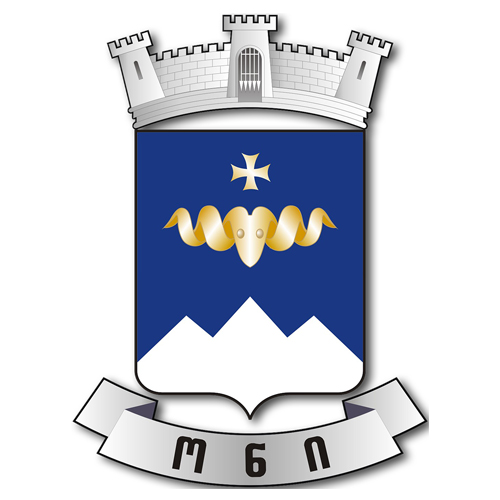 ონის მუნიციპალიტეტის 2023 წლის ბიუჯეტისპროგრამული დანართიშესავალიონის მუნიციპალიტეტის 2023 წლის ბიუჯეტის პროექტის, ასევე 2023-2026 წლების პრიორიტეტების დოკუმენტისა და ამ დანართის შემუშავება განხორციელდა საქართვლოს ფინანსთა მინისტრის 2018 წლის 27 ივლისის N283 ბრძანებით დამტკიცებული პროგრამული ბიუჯეტის შედგენის ახალი მეთოდოლოგიის შესაბამისად. საქართველოს ფინანსთა მინისტრის მიერ დამტკიცებული მეთოდოლოგია, სხვა მეთოდურ მითითებებთან ერთად, განსაზღვრას საქართველოს სახელმწიფო, ავტონომური და ადგილობრივი თვითმმართველობების ბიუჯეტების შედგენის ფორმატს, ბიუჯეტის სტრუქტურას, დანართებს და ინფორმაციის ჩამონათვალს თუ რას უნდა მოიცავდეს წლიური ბიუჯეტის პროექტი და თანდართული დოკუმენტაცია. პროგრამულ დანართში, ბიუჯეტის პროექტისა და პრიორიტეტების დოკუმენტისაგან განსხვავებით, მოცემულია ონის მუნიციპალიტეტის 2023 წლის ბიუჯეტით განსახორციელებელი პროგრამების და ქვეპროგრემების მოსალოდნელი შედეგების შეფასების ინდიკატორები. მასში წარმოდგენილია ის პროგრამები და ქვეპროგრამები, რომლთა დაფინანსებასაც ითვალისწინებს 2023 წლის ბიუჯეტის პროექტი. პროგრამების (ქვეპროგრამების) აღწერა და ასიგნებების საპროგნოზო  მოცულობები წარმოდგენილია მომავალ 4 წლზე, ხოლო მოსალოდნელი შედეგები და შედეგების შეფასების ინდიკატორები ხშირ შემთხვევებში მოიცავს მხოლოდ 2023 წელს (როგორც პილოტური პროექტი). შემდგომ წლებში, ისევე როგორც პროგრამების აღწერა და მიზანი, ასევე მოსალოდნელი შედეგებიც და შედეგების შეფასების ინდიკატორები კიდევ უფრო მეტად დაიხვეწება და წარმოდგენილი იქნება დასაგეგმ და სადაგეგმის შემდგომ 3 წელზე.ინფრასტრუქტურის განვითარება მუნიციპალიტეტის ეკონომიკური განვითარებისათვის აუცილებელ პირობას წარმოადგენს მუნიციპალური ინფრასტრუქტურის შემდგომი გაუმჯობესება და აღნიშნული მიმართულება ბიუჯეტის ერთ-ერთ მთავარ პრიორიტეტს წარმოადგენს. პრიორიტეტის ფარგლებში გაგრძელდება საგზაო ინფრასტრუქტურის მშენებლობა რეაბილიტაცია, წყლის სისტემების, გარე განათების ქსელის განვითარება და მუნიციპალიტეტში სხვა აუცილებელი კეთილმოწყობის ღონისძიბების დაფინანსება. პრიორიტეტის ფარგლებში განხორციელდება როგორც ახალი ინფრასტრუქტურის მშენებლობა, ასევე, არსებული ინფრასტრუქტურის მოვლა-შენახვა და დაფინანსდება მის ექსპლოატაციასთან დაკავშირებული ხარჯები.1.1. პროგრამის დასახელება  საგზაო ინფრასტრუქტურის განვითარება (პროგრამული კოდი 02 01)განმახორციელებელი:  ონის მუნიციპალიტეტის სივრცითი მოწყობისა და ინფრასტრუქტურის სამსახურიპროგრამის აღწერა და მიზანი: მუნიციპალიტეტის პერსპექტიული განვითარებისათვის მნიშვნელოვანია მიმართულების მუდმივი სრულყოფა საგზაო ინფრასტრუქტურის სფეროში. კეთილმოწყობილი საგზაო ინფრასტუქტურა ხელს უწყობს მუნიციპალიტეტის გზებზე გადაადგილება იყოს უსაფრთხო და კომფორტული. პროგრამა ითვალისწინებს მუნიციპალიტეტის ტერიტორიაზე არსებული ადგილობრივი მნიშვნელობის გზების  კაპიტალურ და მიმდინარე შეკეთებას, მუნიციპალიტეტში ახალი გზების მშენებლობას. პროგრამის დაფინანსება ხდება სახელმწიფო ბიუჯეტიდან გამოყოფილი კაპიტალური ტრანსფერით და ადგილობრივი ბიუჯეტის საკუთარი სახსრებით. ადგილობრივი ბიუჯეტის თანხები ასევე ხმარდება გზების კაპიტალური შეკეთების დაფინანსებასა და გზების მიმდინარე შეკეთებას. მიმდინარე პერიოდისათვის მუნიციპალური გზების 35% სრულად რეაბილიტირებულია, დარჩენილ ნაწილზე მიმდინარეობს სარეაბილიტაციო სამუშაოები, ხოლო ნაწილზე იგეგმება შესაბამისი სამუშაობის ჩატარება. სარეაბილიტაციო გზების შერჩევა და პრიორიტეტიზაცია ხორციელდება მოსახლეობის მოთხოვნების შესაბამისად, ასევე მხედველობაში მიიღება სტიქიური მოვლენების შედეგების აღმოფხვრა და სხვა წინასწარ გაუთვალისწინებელი ღონისძიებები. პროგრამის ფარგლებში ფინანსდება ორი ქვეპროგრამა: - გზების კაპიტალური შეკეთება; - გზების მიმდინარე შეკთება.პროგრამის მიზანია:  ადგილობრივი მნიშვნელობის გზების მოწესრიგებული ინფრასტრუქტურა და ექსპლოატაციის გაზრდილი პერიოდი; მუნიციპალიტეტის გზებზე გადაადგილება იყოს უსაფრთხო და კომფორტული; მგზავრთა გადაადგილების შემცირებული დრო; მოსალოდნელი საბოლოო შედეგი: მოწესრიგებული და განვითარებული საგზაო ინფრასტრუქტურა; გზების ექსპლოატაციის გაზრდილი პერიოდი. მოსალოდნელი შუალედური შედეგების შეფასების ინდიკატორებიგანხორციელების ვადები   მრავალწლიანი1.1.1. ქვეპროგრამის დასახელება და პროგრამული კოდი გზების კაპიტალური შეკეთება (პროგრამული კოდი 02 01 01)ქვეპროგრამის განმახორციელებელი: ონის მუნიციპალიტეტის სივრცითი მოწყობისა და ინფრასტრუქტურის სამსახურიქვეპროგრამის აღწერა და მიზანი: ქვეპროგრამის ფარგლებში დაგეგმილია ონის  მუნიციპალიტეტში არსებული დაზიანებული და ამორტიზირებული გზების  კაპიტალური შეკეთება/რეაბილიტაცია.  კერძოდ: დაგეგმილია შემდეგი პროექტების განხორციელება:- სოფ. ლაგვანთა-საკაო-მაჟიეთი-ხიდეშლების მიმართულებით გზის ასფალტო-ბეტონით კაპიტარული რეაბილიტაცია;- სოფ. სევის გზის რეაბილიტაცია ასფალტო-ბეტონის საფარით;- გომი-ჯინჭვისის გზის რეაბილიტაცია ასფალტო-ბეტონის საფარით;- სოფელ ლაჩთის გზის რეაბილიტაცია ასფალტო-ბეტონის საფარით; - სოფელ ლაგვანთაში გზის რეაბილიტაცია ასფალტო-ბეტონის საფარით; - სოფელ ფარახეთში გზის რეაბილიტაცია ასფალტო-ბეტონის საფარით;- სოფელ წოლაში მისასვლელი გზის რეაბილიტაცია;პროექტების დაფინანსება მოხდება რეგიონში განსახორციელებელი პროექტების ფონდიდან და თანადაფინანსებით ადგილობრივი ბიუჯეტიდან. ქვეპროგრამით განისაზღვრა სტიქიური მოვლენების შედეგების საკილვიდაციო ღონისძიებების განხორციელება:- სოფელ ღარში სამი სახიდე გადასასვლელის რეაბილიტაცია;- სოფელ ხეითში შიდა საუბნო სახიდე გადასასვლელის რეაბილიტაცია;- სოფელ გლოლაში დაზიანებული ორი სახიდე გადასასვლელისა და შიდა საუბნო გზის რეაბილიტაცია;- სოფლებში ქვედში, ონჭევში, ბაჯიხევში და პატარა ღებში გზების, ხიდების და საფეხმავლო გადასასვლელების კაპიტალური რეაბილიტაცია.პროგრამა ასევე ითვალისწინებს მუნიციპალიტეტის სოფლებში დაზიანებული გზების კაპიტალურ რეაბილიტაციას. 
ამ პროგრამით გათვალისწინებულია წინა წლებში შესრულებული სამუშაოების ხელშეკრულების პირობებით გათვალისწინებული საგარანტიო თანხები.ქვეპროგრამის მიზანია: ადგილობრივი მნიშვნელობის საგზაო ინფრასტრუქტურა იყოს მოწესრიგებული; მუნიციპალიტეტის სოფლებში მისასვლელ გზებზე მგზავრთა გადაადგილება იყოს დროული, უსაფრთხო და კომფორტული; მოსალოდნელი შუალედური შედეგები:მუნიციპალიტეტის სოფლებში არსებული მწობრიდან გამოსული გრუნტის გზის კაპიტალური რეაბილიტაცია ასფალტით, ასფალტო-ბეტონითა და ცემენტ-რკინა ბეტონით, ასევე გრუნტის გზის მოხრეშვა-მოშანდაგება სანიაღვრე არხებით და კიუვეტებით; მოსალოდნელი შუალედური შედეგების შეფასების ინდიკატორები1.1.2. ქვეპროგრამის დასახელება და პროგრამული კოდი გზების მიმდინარე შეკეთება (პროგრამული კოდი 02 01 02)ქვეპროგრამის განმახორციელებელი: ონის მუნიციპალიტეტის სივრცითი მოწყობისა და ინფრასტრუქტურის სამსახურიქვეპროგრამის აღწერა და მიზანი: ქვეპროგრამა ითვალისწინებს  ადგილობრივი მნიშვნელობის გზების მიმდინარე და პრიოდულ შეკეთებას ქალაქის და სოფლის ზონების თოვლისაგან და მეწყრისაგან წმენდას და სტიქიური მოვლენების შედეგების სალიკვიდაციო ღონისძიებებს. ქვეპროგრამის მიზანია: მოსახლეობა გადაადგილდეს კომფორტულად, უსაფრთხოდ და თავისუფლად სოფლის სრულ ტერიტორიაზე. გაიზარდოს სხვადასხვა პროგრამებით, სოციალური სერვისებით სარგებლობის ხარისხი და რაოდენობრივი მაჩვენებელი, რაც ცხოვრების ეკონომიკური დონის ამაღლებას შეუწყობს ხელს.მოსალოდნელი შუალედური შედეგები: მოვლილი და მოწესრიგებული საგზაო ინფრასტრუქტურა.მოსალოდნელი შუალედური შედეგების შეფასების ინდიკატორები1.2. პროგრამის დასახელება    წყლის სისტემების განვითარება (პროგრამული კოდი 02 02)განმახორციელებელი:  ონის მუნიციპალიტეტის სივრცითი მოწყობისა და ინფრასტრუქტურის სამსახურიპროგრამის აღწერა და მიზანი: მუნიციპალიტეტის მოსახლეობის სასმელი წყლის უწყვეტი მომარაგება მუნიციპალიტეტის ერთ-ერთ ძირითად პრიორიტეტს წარმოადგენს. ამ მიზნით ონის მუნიციპალიტეტის ბიუჯეტიდან ყოველწლიურად ფინანსდება წყლის სისტემების განვითარების პროგრამა, რომელიც მოიცავს როგორც წყალმომარაგების არსებული ქსელის მოვლა-შენახვის ღონისძიებებს, ასევე მუნიციპალიტეტის ტერიტორიაზე არსებული წყლის სისტემების რეაბილიტაციას და ახალი ქსელის მოწყობას. წყლის სისტემების განვითარების პროგრამა შედგება 2 ქვეპროგრამისაგან:-წყლის სისტემის მშენებლობა რეაბილიტაცია;-წყლის სისტემის ექსპლოატაცია;პროგრამის მიზანია: მუნიციპალიტეტის ყველა დასახლებული ტერიტორია უზრუნველყოფილი იყოს გამართული წყლის სიტემით რათა მოსახლეობას მიეწოდოს ტექნიკურად სუფთა სასმელი წყლი, შეფერხების გარეშე.მოსალოდნელი საბოლოო შედეგი: მუნიციპალიტეტის ყველა დასახლებაში გამართული სასმელი წყლის სისტემა. განხორციელების ვადები  მრავალწლიანი1.2.1. ქვეპროგრამის დასახელება და პროგრამული კოდი    წყლის სისტემების რეაბილიტაცია (პროგრამული კოდი 02 02 01)ქვეპროგრამის განმახორციელებელი: ონის მუნიციპალიტეტის სივრცითი მოწყობისა და ინფრასტრუქტურის სამსახურიქვეპროგრამის აღწერა და მიზანი: ქვეპროგრამის ფარგლებში მოხდება ონის მუნიციპალიტეტის  სოფელებში  სასმელი წყლის სისტემების ცენტრალური მაგისტრალისა და შიდა სასოფლო ქსელის სრული რეაბილიტაცია, კერძოდ: დაგეგმილია სოფელ სამთისში სასმელი წყლის სისტემის რეაბილიტაცია, რომლის დაფინანსებაც მოხდება ადგილობრივი ბიუჯეტის ფარგლებში. ასევე ამ პროგრამით გათვალისწინებულია სოფელ გლოლაში სტიქიის შედეგად დაზიანებული სასმელი წყლის სათავე ნაგებობის სარეაბილიტაციო სამუშაოები და წინა წლებში შესრულებული სამუშაოების ხელშეკრულების  პირობებით გათვალისწინებული საგარანტიო თანხები.ქვეპროგრამის მიზანია: სოფლად მაცხოვრებელი მოსახლეობის ტექნიკურად სუფთა სასმელი წყლით უზრუნველყოფა შეფერხების გარეშე, სოფლებში ცხოვრების პირობების გაუმჯობესება.მოსალოდნელი შუალედური შედეგები: მუნიციპალიტეტის სოფლებში რეაბილიტირებული დაზიანებული სასმელი წყლის სისტემა; მოსალოდნელი შუალედური შედეგების შეფასების ინდიკატორები1.2.2. ქვეპროგრამის დასახელება და პროგრამული კოდი    ა(ა)იპ ონის მუნიციპალური წყალმომარაგების ქსელის მოვლა-შენახვის ცენტრი (პროგრამული კოდი 02 02 02)ქვეპროგრამის განმახორციელებელი: ა(ა)იპ ონის მუნიციპალური წყალმომარაგების ქსელის მოვლა-შენახვის ცენტრიქვეპროგრამის აღწერა და მიზანი:  ქვეპროგრამა ითვალისწინებს  მუნიციპალიტეტის  სოფლებში ადგილობრივი დანიშნულების წყალმომარაგების ქსელის გამართულ და შეუფერხებელი ფუნქციონირების უზრუნველყოფას, სოფლებში გადაუდებელი აუცილებლობით გამოწვეული დაზიანებული ადგილების სარეაბილიტაციო სამუშაოების განხორციელებას. ქვეპროგრამის მიზანია: სოფლად მაცხოვრებელი მოსახლეობის ტექნიკურად სუფთა სასმელი წყლით უზრუნველყოფა შეფერხების გარეშე, სოფლებში ცხოვრების პირობების გაუმჯობესება.მოსალოდნელი შუალედური შედეგები: მუნიციპალიტეტის სოფლებში წყალმომარაგების ქსელში აღმოფხვრილი დაზიანებები.მოსალოდნელი შუალედური შედეგების შეფასების ინდიკატორები1.3. პროგრამის დასახელება გარე განათება (პროგრამული კოდი 02 03)განმახორციელებელი:  ონის მუნიციპალიტეტის სივრცითი მოწყობისა და ინფრასტრუქტურის სამსახურიპროგრამის აღწერა და მიზანი: ღამის პერიოდში მუნიციპალიტეტში უსაფრთხო გადაადგილებისთვის და კომფორტული გარემოს შექმნისთვის მნიშვნელოვანი ადგილი უკავია გამართული გარე განათების ქსელის ფუნქციონირებას. დღეის მდგომარეობით მუნიციპალიტეტის ტერიტორიაზე გარე განათების ქსელი ფუნქციონირებს ქ. ონში და სოფლების ძირითად ნაწილში, გარე განათების ქსელით მოცულია მუნიციპალიტეტის დასახლებული ტერიტორიის 90%.  გარე განათების პროგრამა მოიცავს 2 ქვეპროგრამას:- გარე განათების ქსელის ექსპლოატაცია;- კაპიტალური დაბანდებები გარე განათების სფეროში;პროგრამის მიზანია: მუნიციპალიტეტის დასახლებული ტერიტორიის გარე განათბის ქსელით სრულად დაფარვა; მთელი წლის მანძილზე გარე განათების სისტემის გამართული ფუნქციონირება; პერიოდულად წარმოქმნილი შეფერხებების დროული აღმოფხვრა;მოსალოდნელი საბოლოო შედეგი: მუნიციპალიტეტის დასახლებული ტერიტორიის გარე განათების ქსელით სრულად დაფარვა; გარე განათების სისტემის გამართული ფუნქციონირება.მოსალოდნელი შუალედური შედეგების შეფასების ინდიკატორებიგანხორციელების ვადები  მრავალწლიანი1.3.1. ქვეპროგრამის დასახელება და პროგრამული კოდი    გარე განათების ქსელის ექსპლუატაცია (პროგრამული კოდი 02 03 01)ქვეპროგრამის განმახორციელებელი: ონის მუნიციპალიტეტის სივრცითი მოწყობისა და ინფრასტრუქტურის სამსახურიქვეპროგრამის აღწერა და მიზანი: ღამის პერიოდში მუნიციპალიტეტში უსაფრთხო გადაადგილებისთვის და კომფორტული გარემოს შექმნისთვის მნიშვნელოვანი ადგილი უკავია გამართული გარე განათების ქსელის ფუნქციონირებას. დღეის მდგომარეობით მუნიციპალიტეტის ტერიტორიაზე გარე განათების ქსელი ფუნქციონირებს ქ. ონში და სოფლების გარკვეულ ნაწილში, გარე განათების ქსელით მოცულია მუნიციპალიტეტის დასახლებული ტერიტორიის 90%. ქვეპროგრამის ფარგლებში დაფინანსდება გარე განათების არსებული ქსელის ექსპლოატაცია, რომელიც მოიცავს შემდეგ ღონისძიებებს:მუნიციპალიტეტის ტერიტორიაზე არსებულ ქსელში მწყობრიდან გამოსული ნათურების გამოცვლას; ამორტიზებული და დაზიანებული განათების ბოძების შეკეთება, ახლით ჩანაცვლებას;დაზიანებული სადენების აღდგენა, შეკეთებას.ქვეპროგრამა ასევე მოიცავს გარე განათების ქსელის მიერ მოხმარებული ელექტროენერგიის ხარჯის ანაზღაურებას (240.0 ათ.ლარი). ქვეპროგრამის მიზანია: კომფორტული გარემოს შექმნა უსაფრთხო გადაადგილებისათვის. მოსალოდნელი შუალედური შედეგები: მუნიციპალიტეტის სოფლებში არსებული გარე განათების ქსელის გამართული ფუნქციონირება.მოსალოდნელი შუალედური შედეგების შეფასების ინდიკატორები1.3.2. ქვეპროგრამის დასახელება და პროგრამული კოდი    კაპიტალური დაბანდებები გარე განათების სფეროში (პროგრამული კოდი 02 03 02)ქვეპროგრამის განმახორციელებელი: ონის მუნიციპალიტეტის სივრცითი მოწყობისა და ინფრასტრუქტურის სამსახური ქვეპროგრამის აღწერა და მიზანი: ქვეპროგრამის ფარგლებში განხორციელდება სოფლებში გარკვეულ უბნებში გარე განათების ახალი წერტილების დამატება, რეაბილიტაცია და ახალი გარე განათების დამატებული წერტილების აბონენტად აყვანის ხარჯი. ქვეპროგრამის მიზანია: კომფორტული გარემოს შექმნა უსაფრთხო გადაადგილებისათვის.მოსალოდნელი შუალედური შედეგები: მუნიციპალიტეტის სოფლებში გარე განათების გარეშე დარჩენილი უბნების დაფარვა გარე განათების ქსელით.მოსალოდნელი შუალედური შედეგების შეფასების ინდიკატორები1.4. პროგრამის დასახელება მშენებლობა, ავარიული ობიექტების და შენობების რეაბილიტაცია (პროგრამული კოდი 02 04)განმახორციელებელი:  ონის მუნიციპალიტეტის სივრცითი მოწყობისა და ინფრასტრუქტურის სამსახურიპროგრამის აღწერა და მიზანი: პროგრამა ითვალისწინებს საცხოვრებელი და არასაცხოვრებელი შენობების მოწესრიგება, რეაბილიტაციას სასურველი იერსახისა და უსაფრთხო საცხოვრებელი გარემოს შექმნის მიზნით, რომლის ფარგლებშიც თანამონაწილეობის პრინციპით დაფინანსდება სხვადასხვა ღონისძიებები მოსახლეობის განცხადებების და არსებული მდგომარეობის სიმძიმის გათვალისწინებით. პროგრამაში ასევე გათვალისწინებულია მუნიციპალიტეტში ბალანსზე რიცხული შენობების რეაბილიტაცია და ახალი შენობების მშენებლობა, რომლის დაფინანსება მოხდება სახელმწიფო ბიუჯეტიდან გამოყოფილი კაპიტალური ტრანსფერითა და თანამონაწილეობით ადგილობრივი ბიუჯეტის საკუთარი სახსრებით. პროგრამა მოიცავს 2 ქვეპროგრამას:- საცხოვრებელი და არასცხოვრებელი შენობის ექსპოატაცია და რეაბილიტაცია;- მუნიციპალიტეტის ბალანსზე რიცხული შენობების ექსპლოატაცია და რეაბილიტაცია;პროგრამის მიზანია: რებილიტირებული და მოწესრიგებული იქნას საცხოვრებელი კორპუსები და ბალანსზე რიცხული შენობები.მოსალოდნელი საბოლოო შედეგი: რებილიტირებული და მოწესრიგებული საცხოვრებელი კორპუსები; ბალანსზე რიცხული შენობები.მოსალოდნელი შუალედური შედეგების შეფასების ინდიკატორებიგანხორციელების ვადები მრავალწლიანი1.4.1. ქვეპროგრამის დასახელება და პროგრამული კოდი    საცხოვრებელი და არასაცხოვრებელი შენობის ექსპლუატაცია და რეაბილიტაცია (პროგრამული კოდი 02 04 01)ქვეპროგრამის განმახორციელებელი: ონის მუნიციპალიტეტის სივრცითი მოწყობისა და ინფრასტრუქტურის სამსახურიქვეპროგრამის აღწერა და მიზანი: ქვეპროგრამა ითვალისწინებს ბინათმესაკუთრეთა საკუთრებაში არსებული ქონების რეაბილიტაციის ხელშეწყობას,  რომლის ფარგლებშიც თანამონაწილეობის პრინციპით  დაფინანსდება სხვადასხვა ღონისძიებები მოსახლეობის  განცხადებების და არსებული მდგომარეობის  სიმძიმის გათვალისწინებით.  ბინათმესაკუთრეთა ამხანაგობის წევრებთან შეხვედრები  მიმდინარე პროგრამების გაცნობის მიზნით. ქვეპროგრამის მიზანია: არსებული პრობლემების გამოვლენა, მათი მოგვარებისათვის საჭირო გზებისა და მეთოდების ერთობლივად გადაწყვეტა.მოსალოდნელი შუალედური შედეგები: არსებული პრობლემების გამოვლენა, მათი მოგვარებისათვის საჭირო გზებისა და მეთოდების ერთობლივად გადაწყვეტა. რებილიტირებული და მოწესრიგებული იქნას საცხოვრებელი კორპუსები.მოსალოდნელი შუალედური შედეგების შეფასების ინდიკატორები1.4.2. ქვეპროგრამის დასახელება და პროგრამული კოდი მუნიციპალიტეტის ბალანსზე რიცხული შენობების ექსპუატაცია და რეაბილიტაცია (პროგრამული კოდი 02 04 02)ქვეპროგრამის განმახორციელებელი: ონის მუნიციპალიტეტის სივრცითი მოწყობისა და ინფრასტრუქტურის სამსახურიქვეპროგრამის აღწერა და მიზანი: ქვეპროგრამის ფარგლებში განხორციელდება ქალაქ ონში 2022 წელს აშენებული საჭიდაო დარბაზის კეთილმოწყობა და აღჭურვა; სოფელ შეუბნის ადმინისტრაციული შენობის რეაბილიტაცია; ქ.ონში ყოფილი საქვაბის შენობის დემონტაჟი. აღნიშნული პროექტების დაფინანსება მოხდება სახელმწიფო ბიუჯეტიდან გამოყოფილი კაპიტალური ტრანსფერითა და თანამონაწილეობით ადგილობრივი ბიუჯეტის საკუთარი სახსრებით. ბიუჯეტის საკუთარი სახსრებით შესრულდება მერიის შენობის სარეაბილიტაციო სამუშაოები, სოფელ სევაში და საკაოში სპორტული მოედნის მოწყობა, ქ.ონში ყოფილი ბაგა-ბაღის შენობის დემონტაჟი, ხოლო სლოვაკეთის რესპუბლიკის საელჩოს მიერ გამოყოფილი გრანტითა და თანამონაწილეობით ადგილობრივი ბიუჯეტის საკუთარი სახსრებით მოხდება ბეერშევას სახელობის სკვერში არსებული სპორტული დარბაზის შენობაში საცოცი კედლის მოწყობა და მინი საფეხბურთო სტადიონის სრული რეაბილიტაცია; ასევე ამ პროგრამით გათვალისწინებულია წინა წლებში შესრულებული სამუშაოების ხელშეკრულების  პირობებით გათვალისწინებული საგარანტიო თანხები. ქვეპროგრამის მიზანია: საჭიროებების გამოვლენა ბალანსზე რიცხული შენობების რეაბილიტაციასა და მშენებლობაზე.მოსალოდნელი შუალედური შედეგები: რებილიტირებული და მოწესრიგებული იქნას ბალანსზე რიცხული შენობები.მოსალოდნელი შუალედური შედეგების შეფასების ინდიკატორები1.5. პროგრამის დასახელება კეთილმოწყობის ღონისძიებები (პროგრამული კოდი 02 05)განმახორციელებელი:  ონის მუნიციპალიტეტის სივრცითი მოწყობისა და ინფრასტრუქტურის სამსახურიპროგრამის აღწერა და მიზანი: ქ. ონში საზოდაგოდოებრივი დანიშნულების სივრცეების კეთილმოწყობა-რეაბილიტაციის პროექტი გულისხმობს ვახტანგ მე-6 და დემეტრე II ქუჩების გარკვეულ მონაკვეთებზე  საფეხმავლო ბილიკების, ღობეების,  გამწვანების ზოლების, გარე განათების მოწყობას. ასევე მოხდება ქ.ონში აგრარული ბაზრის მშენებლობა და ტერიტორიის კეთილმოწყობა, ქალაქ ონში გივი დგვარელის ქუჩაზე სკვერის მოწყობის სამუშაო, სორტუანზე არსებული აუზის მიმდებარე ტერიტორიის კეთილმოწყობა, ვახტანგ მეექვსის ქუჩაზე სკვერის კეთილმოწყობის სამუშაო  და ქალაქ ონში 20 მეტრიანი სადროშე ბოძის მონტაჟი. და ქალაქ ონში 20 მეტრიანი სადროშე ბოძის მონტაჟი. პროექტის განხორციელება ითვალისწინებს ქალაქის ურბანული ინფრასტრუქტურის განვითარებას. რომლის დაფინანსება მოხდება რეგიონში განსახორციელებელი პროექტების ფონიდან და თანადაფინანსებით ადგილობრივი ბიუჯეტიდან. ამ პროგრამით გათვალისწინებულია ქ. ონში სორტუანის  მინერალურ წყალზე ღია აუზის მოწყობის დამატებითი სამუშაოების შესრულება რომლის დაფინანსება მოხდება სახელმწიფო ბიუჯეტის გასული წლის ნარჩენი თანხიდან. ასევე ამ პროგრამით გათვალისწინებულია წინა წლებში შესრულებული სამუშაოების ხელშეკრულების  პირობებით გათვალისწინებული საგარანტიო თანხები. პროგრამის მიზანია: ქალაქის ურბანული ინფრასტრუქტურის განვითარება, ქალაქის იერსახის შეცვლა-გალამაზება, ხელი შეეწყოს ტურიზმის განვითარებას. მოსალოდნელი საბოლოო შედეგი: განვითარებული ქალაქის ურბანული ინფრასტრუქტურა და  ტურიზმისთის მიმზიდველი გარემო; ადგილობრივი მოსახლეობისათვის და ტურისტებისათვის შექმნილი სამკურნალოდ სასურველი პირობები. მოსალოდნელი შუალედური შედეგების შეფასების ინდიკატორებიგანხორციელების ვადები  მრავალწლიანი1.6. პროგრამის დასახელება საპროექტო დოკუმენტაციისა და საექსპერტო მომსახურების შესყიდვა (პროგრამული კოდი 02 06)განმახორციელებელი:  ონის მუნიციპალიტეტის სივრცითი მოწყობისა და ინფრასტრუქტურის სამსახურიპროგრამის აღწერა და მიზანი: ქვეპროგრამის ფარგლებში ხორციელდება მუნიციპალიტეტის კეთილმოწყობისათვის საპროექტო დოკუმენტაციის შესყიდვა და მიმდინარე სამუშოების საზედამხედველო მომსახურება. იგეგმება 7 პროექტის შესყიდვა: 1. საკრებულოს შენობის რეკონსტრუქციის; 2. გვერითის მჟავეწყალზე მისასვლელი გზის მოწყობის; 3. შეუბნის ადმინისტრაციული შენობის რეაბილიტაციის; 4. ქალაქის კეთილმოწყობის პროექტირების მეორე ეტაპი (ლებანიძე, ვახტანგ მე-6 და ბარათაშვილის ქუჩების); 5. ბრილში მდ.რიონზე გადასასვლელი ხიდის მოწყობის; 6. სოფელ ღებიდან თევრეშო-შიუკაჭალა-სასვანოს გორამდე გზის რეაბილიტაციისათვის; 7. შქმერში ქვაგახეთქილასთან გადმოსახედის მოწყობისათვი; 8. სოფ ღებში (ჭალეების უბანი), პატარა ღებში, უწერაში  (ჟამიერეთ უბანი) ნიგვზნარაში და სორში მდინარე რიონზე პრევენციის მიზნით ნაპირსამაგრი ნაგებობების მოწყობისათვის; 9. ქ.ონში გ.მაისურაძის ქ. N4-ში მდებარე ძველი საბავშვო ბაღის დემონტაჟის; 10. ქ.ონში დგვარელის ქ. N8-ში მდებარე ყოფილი საქვაბის შენობის დემონტაჟის; 11. ქ.ონში ვახტანგ VI-ის ქ. N 8-ში მდებარე ყოფილი სანეპიდსადგურის შენობის დემონტაჟის; 12. სოფელ ღებში სასმელი წყლის სისტემის მოწყობის; 13. სოფლებში: ქვედში, სორში, ონჭევში, ბაჯიხევსა და ღარში 2023 წლის 14 ივნისის და 29-30 ივნისის სტიქიის (წყალდიდობა) შედეგად დაზიანებული ინფრასტრუქტურის (გზები, სანიაღვრე სისტემები, საფეხმავლო ბოგირები, გზის საყრდენი კედლები, წყალსადენის სათავე ნაგებობა, ნაპირსამაგრი ნაგებობები) აღდგენა; 14. სოფელ ცხმორში არსებული ჩანჩქერისა და მიმდებარე ტერიტორიის კეთილმოწყობა; 15. სოციალურად დაუცველი მოსახლეობისათვის სტიქიის შედეგად დაზიანებული სახურავების შეკეთებისათვის; 16. მუზეუმის შიდა ინტერიერის მოწყობა; 17. სოფელ შარდომეთში მდ. რიონზე, სოფელ ხიდეშლებში მდ. ზოფხარულაზე და სოფელ ქვემო ბარში მდ. ბარულაზე არსებული ხიდების რეაბილიტაცია.პროგრამის მიზანია: ხარისხიანი საპროექტო დოკუმენტაციის და სამუშაოების შესყიდვა.მოსალოდნელი საბოლოო შედეგი: შეიქმნას მაქსიმალურად ზუსტი და ხარიასხიანი საპროექტო დოკუმენტაცია და მოხდეს მიმდინარე სამუშაოების კონტროლი.მოსალოდნელი შუალედური შედეგების შეფასების ინდიკატორებიგანხორციელების ვადები  მიმდინარე1.7. პროგრამის დასახელება სოფლის პროგრამის მხარდაჭერა (პროგრამული კოდი 02 07)განმახორციელებელი:  ონის მუნიციპალიტეტის სივრცითი მოწყობისა და ინფრასტრუქტურის სამსახურიპროგრამის აღწერა და მიზანი: პროგრამით განხორციელდება სოფლის მხარდაჭერის პროგრამის ფარგლებში გამოყოფილი თახებით დაფინანსება, როგორც სახელმწიფო ბიუჯეტიდან ასევე საკუთარი შემოსავლებით წილობრივად. სამუშაოების შესრულება განხორციელდება სოფლის მოსახლეობის მიერ შერჩეული პრიორიტეტით, რაც დამტკიცებულია საკრებულოს განკარგულებით.პროგრამის მიზანია:  გაუმჯობესებული იქნას სოფლების ინფრასტრუქტურა და სოფლად მაცხოვრებელი მოსახლეობის ყოფითი პირობების გაუმჯობესება.მოსალოდნელი საბოლოო შედეგი: გაუმჯობესებული ინფრასტრუქტურა სოფლადმოსალოდნელი შუალედური შედეგების შეფასების ინდიკატორებიგანხორციელების ვადები  მრავალწლიანი1.8. პროგრამის დასახელება სანიაღვრე არხებისა და ნაპირსამაგრი ნაგებობის მოწყობა, რეაბილიტაცია და ექსპლოატაცია (პროგრამული კოდი 02 08)განმახორციელებელი:  ონის მუნიციპალიტეტის სივრცითი მოწყობისა და ინფრასტრუქტურის სამსახურიპროგრამის აღწერა და მიზანი: ქ. ონის ტერიტორიაზე უხვი ნალექის დროს არსებული სანიაღვრე სისტემები ვერ უზრუნველყოფს წყლის ნაკადის შეჩერებას. ხდება საგზაო ინფრასტრუქტურისა და კერძო საკარმიდამო ნაკვეთების და კომერციული ფართების დატბორვა, საფრთხე ექმნება მოქალაქეთა ჯანმრთელობას. არსებული მდგომარეობის თავიდან აცილების მიზნით აღნიშნული პროგრამის ფარგლებში იგეგმება ქ. ონის ტერიტორიაზე არსებული სანიაღვრე სისტემების წმენდა, რათა უხვი ნალექის პირობებში სანიაღვრე სისტემამ დაუბრკოლებლად შეძლოს ზედაპირული და ფერდობებიდან ჩამომავალი წყლის ნაკადის გატარება, რომ თავიდან ავიცილოთ ქალაქის ტერიტორიის დატბორვა და სხვადასხვა ინფრასტრუქტურული ობიექტების დაზიანება.  პროგრამის ფარგლებში იგეგმება სოფლებში უწერაში და წმენდაურში წყალანირების სისტემის მოწყობა. დაფინანსება მოხდება წილობრივად ადგილობრივი ბიუჯეტის ფარგლებში. პროგრამა ასევე ითვალისწინებს  სტიქიური მოვლენების შედეგად დაზიანებული სოფელ გლოლაში მდინარე ბოყოსა და ილინეს კალაპოტის წმენდისა და ნაპირსამაგრის მოწყობის სამუშაოებს, სოფლებში ქვედი, სორი, ღარი, ბაჯიხევი, გონა, ღები, პატარა ღები, ნაკიეთი და ნიგვზნარაში სანიაღვრე არხების, კალაპოტების წმენდა და ნაპირსამაგრი ნაგებობის მოწყობა-რეაბილიტაციის სამუშაოებს, ასევე ამ პროგრამით გათვალისწინებულია წინა წლებში შესრულებული სამუშაოების ხელშეკრულების  პირობებით გათვალისწინებული საგარანტიო თანხები.პროგრამის მიზანია:  მოსახლეობისთვის უსაფრთხო გარემოს შექმნა და მოსალოდნელი ზიანის თავიდან აცილება. ქალაქსა და სოფლად მაცხოვრებელი მოსახლეობის ყოფითი პირობებისა გაუმჯობესება.მოსალოდნელი საბოლოო შედეგი:  სტიქიის უარყოფითი შედეგების პრევენცია. გაუმჯობესებული ინფრასტრუქტურა. მოსალოდნელი შუალედური შედეგების შეფასების ინდიკატორებიგანხორციელების ვადები  მრავალწლიანი1.9. პროგრამის დასახელება მუნიციპალური ავტოტრანსპორტის განვითარება (პროგრამული კოდი 02 09)განმახორციელებელი:  ონის მუნიციპალიტეტის ეკონომიკის სამსახურიპროგრამის აღწერა და მიზანი: პროგრამის ფარგლებში გათვალისწინებულია ონის მუნიციპალიტეტის ადმინისტრაციულ საზღვრებში (ონი-ჭიორა-ღები-ონი;  ონი-უწერა-შოვი-ონი; ონი-ქვედი-ონი; ონი-საკაო-მაჟიეთი-ხიდეშლები-ონი; ონი-წედისი-ონი;  ონი-ირი-ონი; ონი-ცხმორი-ბაჯიხევი-ონი) და მის ფარგლებს გარეთ  ( ონი-ამბროლაური-ონი) სატრანსპორტო სისტემის შექმნა, რომელმაც ხელი უნდა შეუწყოს მოსახლეობის  უსაფრთხო და კომფორტულ გადაადგილებას. პროგრამის ფარგლებში ასევე მოხდება ერთი ერთეული ნაგავმზიდი ავტომანქანისა და ორი ავტობუსის შეძენა.პროგრამის მიზანია:  მოსახლეობის უსაფრთხო ტრანსპორტირება. დასუფთავებისთვის საჭირო დროის შემცირება.მოსალოდნელი საბოლოო შედეგი:  ონის მუნიციპალიტეტის მოსახლეობის დროული და უსაფრთხო გადაადგილება. მოსალოდნელი შუალედური შედეგების შეფასების ინდიკატორებიგანხორციელების ვადები  მიმდინარე1.10. პროგრამის დასახელება ეკონომიკური განვითარება ბიზნეს კლასტერების შექმნის და ინვესტიციების მოზიდვის გზით (პროგრამული კოდი 02 10)განმახორციელებელი:  ონის მუნიციპალიტეტის ეკონომიკის სამსახურიპროგრამის აღწერა და მიზანი: პროგრამის ფარგლებში იგეგმება ონის მუნიციპალიტეტში 2 ბიზნეს კლასტერის შექმნა (თითოეულში მინიმუმ 15 წევრი მიკრო, მცირე და საშუალო კომპანია). კლასტერების და მათი წევრი მცირე და საშუალო კომპანიების უნარების გაუმჯობესება და საპილოტე პროექტების განხორციელება ქვე-გრანტის კომპონენტის საშუალებით. საინვესტიციო მიმზიდველობის გაუმჯობესება. პროგრამის მიზანია: მუნიციპალიტეტში მოქმედი მცირე და საშუალო საწარმოების გაზრდილი კონკურენტუნარიანობა, ახალი სამუშაო ადგილების შექმნა და ინვესტიციების ზრდა. გაუმჯობესებული სოციალ-ეკონომიკური მდგომარეობა.მოსალოდნელი საბოლოო შედეგი: მუნიციპალიტეტის ეკონომიკური განვითარება, საინვესტიციო მიმზიდველობის გაუმჯობესება. მოსალოდნელი შუალედური შედეგების შეფასების ინდიკატორებიგანხორციელების ვადები  მიმდინარედასუფთავება და გარემოს დაცვა პროგრამის ფარგლებში განხორციელდება  გარემოს დასუფთავება და ნარჩენების გატანა, მწვანე ნარგავების მოვლა-პატრონობა, განვითარება, კაპიტალური დაბანდებები დასუფთავების სფეროში, უპატრონო ცხოველების მოვლითი ღონისძიებები და მდინარეზე ნაგვის დამჭერის მოწყობა. დაფინანსდება აღნიშნულთან   დაკავშირებული ხარჯები, უზრუნველყოფილი იქნება მუნიციპალიტეტის დასუფთავება, ნარჩენების გატანა, მწვანე ნარგავების მოვლა-პატრონობა,  უპატრონო ცხოველების მოვლითი ღონისძიებები. შესაბამისად ქვეპროგრამის ფარგლებში გათვალისწინებულია ქალაქის სანიტარული წესრიგის შენარჩუნება და გაუმჯობესება;  ნარჩენების სრული იზოლირება მოსახლეობისა და გარემოსაგან; მუნიციპალიტეტის ყოველდღიური დაგვა–დასუფთავება და ნარჩენების გატანა; ქალაქის ტერიტორიის კეთილმოწყობითი და გამწვანებითი სამუშაოები. ერთწლიანი და მრავალწლიანი ნარგავების დარგვა, სკვერებში ბალახის  გათიბვა ქალაქისა   და მუნიციპალიტეტის ტერიტორიაზე; მუნიციპალიტეტის ტერიტორიაზე არსებული მაწანწალა ძაღლების თავშესაფარში გადაყვანა.2.1. პროგრამის დასახელება  დასუფთვება და ნარჩენების გატანა (პროგრამული კოდი 03 01)განმახორციელებელი:  ონის მუნიციპალიტეტის სივრცითი მოწყობისა და ინფრასტრუქტურის სამსახურიპროგრამის აღწერა და მიზანი: ქვეპროგრამა ითვალისწინებს ქალაქ ონში და მუნიციპალიტეტის სოფლებში დასუფთავებისა და მასთან დაკავშირებულ მომსახურებას; მოხდება შეგროვილი ნარჩენების ტრანსპორტირება ნაგავსაყრელ პოლიგონზე, ტერიტორია სადაც დგას ბუნკერები დღის განმავლობაში მუდმივად დასუფთავდება, დაცული იქნება მოედნების და სკვერების გამწვანების ზოლი ცხოველების დაზიანებისაგან, მოხდება 7 (შვიდი) ერთეული ბიო ტუალეტების მოვლა-დასუფთავება, მოეწყობა  სეპარირებული ნარჩენების შესანახი სათავსო, ასევე მოხდება დასუფთავების მოსაკრებლის ამოღების ორგანიზება ქალაქ ონის მოსახლეობიდან, ეტაპობრივად გაიზრდება დასუფთავების არეალი.ქვეპროგრამის მიზანია: ნარჩენების შეგროვების ეფექტურობის გაზრდა, რათა მუნიციპალიტეტის ტერიტორიაზე შევინარჩუნოთ უასაფრთხო და ეკოლოგიურად სუფთა გარემო.     მოსალოდნელი შედეგი: დასუფთავებული, უსაფრთხო და ეკოლოგიურად სუფთა გარემო მუნიციპალიტეტის ტერიტორიაზე. მოსალოდნელი შუალედური შედეგების შეფასების ინდიკატორებიგანხორციელების ვადები   მიმდინარე2.2. პროგრამის დასახელება  ა(ა)იპ ონის მუნიციპალიტეტის გამწვანების სამსახური (პროგრამული კოდი 03 02)განმახორციელებელი:  ა(ა)იპ ონის მუნიციპალიტეტის გამწვანების სამსახურიპროგრამის აღწერა და მიზანი: ქვეპროგრამის ფარგლებში ხორციელდება ქალაქ ონში არსებულ სკვერებსა და გამწვანებულ ტერიტორიებზე  მწვანე ნარგავების მოვლისა და აღდგენის ღონისძიები: ნიადაგის მომზადება, დასუფთავება, ერწლიანი და მრავალწლიანი ნარგავების დარგვა, მორწყვა, შეწამვლა და საჭიროების შემთხვევაში შხამქიმიკატების შეტანა. ქვეპროგრამის მიზანია: მოსახლეობისთვის ხელმისაწვდომი მაქსიმალურად გაზრდილი რეკრეაციული ზონები და მოვლილი მწვანე ნარგავები.მოსალოდნელი შედეგი: ქალაქის ურბანული ინფრასტრუქტურის განვითარება; ქალაქის ტერიტორიის ლამაზი, მოვლილი და  მიმზიდველი გარემომოსალოდნელი შუალედური შედეგების შეფასების ინდიკატორებიგანხორციელების ვადები   მიმდინარე2.3. პროგრამის დასახელება  უპატრონო ცხოველების თავშესაფარში გადაყვანის ღონისძიება (პროგრამული კოდი 03 03)განმახორციელებელი:  ონის მუნიციპალიტეტის სივრცითი მოწყობისა და ინფრასტრუქტურის სამსახურიპროგრამის აღწერა და მიზანი:ქვეპროგრამის ფარგლებში, მოსახლეობის უსაფრთხოების დაცვის მიზნით, ხორციელდება ონის მუნიციპალიტეტის ადმინისტრაციული ერთეულებში არსებული უმეთვალყურეოდ დარჩენილი ძაღლების თავშესაფარში დროებით გადაყვანის და შესაბამისი მომსახურების გაწევის დაფინანსება. პროგრამის მიზანია: მოსახლეობისათვის უსაფრთხო გარემოს შექმნა.მოსალოდნელი შედეგი: ქალაქის ურბანული ინფრასტრუქტურის განვითარება; ქალაქის ტერიტორიის ლამაზი, მოვლილი და  მიმზიდველი გარემომოსალოდნელი შუალედური შედეგების შეფასების ინდიკატორებიგანხორციელების ვადები   მიმდინარეგანათლებამომავალი თაობების აღზრდის მიმართულებით დაწყებითი და ზოგადი განათლების გარდა მნიშვნელოვანი როლი ენიჭება ასევე სკოლამდელ განათლებას, რაც თვითმმართველი ერთეულის საკუთარ უფლებამოსილებებს განეკუთვნება და შესაბამისად მუნიციპალიტეტის ერთ-ერთ პრიორიტეტს წარმოადგენს, რომლის ფარგლებში მომდევნო წლებში განხორციელდება საბავშვო ბაღების ფუნქციონირებისათვის საჭირო ხარჯების დაფინანსება, ინვენტარით უზრუნველყოფა. 3.1. პროგრამის დასახელება  სკოლამდელი განათლება (პროგრამული კოდი 04 01)განმახორციელებელი:  ა(ა)იპ ონის მუნიციპალიტეტის ბაგა-ბაღიპროგრამის აღწერა და მიზანი:ბაგა-ბაღი მიზნად ისახავს სკოლამდელი ასაკის ბავშვების ჰოლისტურ განვითარებას, ინკლუზიურ განათლებას, აღსაზრდელების  უსაფრთხოებასა და საუკეთესო ინტერესების დაცვას, სტანდარტის შესრულების გაძლიერებას, ბავშვთა სკოლისათვის მომზადებას. აღმზრდელების ახალი პროფესიული სტანდარტის შესაბამისად გადამზადებას და ავტორიზაციისათვის მომზადებას. მუნიციპალიტეტის ტერიტორიაზე ფუნქციონირებს  1 ბაგა- ბაღი სადაც დღეის მდგომარეობით შესაძლებელია 160 ბავშვის სწავლება,  სოფელ გლოლაში არის საბავშვო ბაღი, კვებით უზრუნველყოფით,სოფლებში ბავშვთა კონტიგენტის და მშობელთა მომართვიანობის შესაბამისად გაიხსნება სასკოლო მზაობის ცენტრები შესაბამისი მომსახურეობით. სულ სკოლამდელ დაწესებულებაში დასაქმებულია 44 თანამშრომელი. ეფექტიანი ფუნქციონირების უზრუნველსაყოფად იგეგმება: სკოლამდელი აღზრდის სფეროში მართვის პოლიტიკის განხორციელება, სტანდარტების შესაბამისი სააღმზრდელო პროგრამა/მეთოდოლოგიის დახვეწა, სტანდარტების შესაბამისი კვებით უზრუნველყოფა, ინფრასტრუქტურის (ეზო, შენობა, ინვენტარი და სხვა) განვითარება. ჰასპის პროგრამის დანერგვა. პროგრამის მიზანია: მუნიციპალიტეტის ტერიტორიაზე მცხოვრები 2-დან 6 წლამდე ბავშვის უზრუნველყოფა სკოლამდელი აღზრდისა და განათლების დაწესებულებებში ხარისხიანი სააღმზრდელო და საგანმანათლებლო პროცესით; სკოლის ასაკს მიღწეული ბავშვების მზაობა შესაბამისი განათლების მიღებისათვის;  ბავშვების ოპტიმალური ზრდისა და განვითარების უზრუნველსაყოფად შესაფერისი გარემოს შექმნა.მოსალოდნელი შედეგი: სკოლამდელი აღზრდის დასებულების მომსახურებით უზრუნველყოფილი მუნიციპალიტეტში მცხოვრები 2-დან 6 წლამდე ასაკის ბავშვები;  სკოლის ასაკს მიღწეული ბავშვების მზაობა შესაბამისი განათლების მიღებისათვის;  მოსალოდნელი შუალედური შედეგების შეფასების ინდიკატორებიგანხორციელების ვადები   მიმდინარე3.2. პროგრამის დასახელება  საჯარო სკოლების  მოსწავლეების ტრანსპორტით უზრუნველყოფა (პროგრამული კოდი 04 04)განმახორციელებელი: ონის მუნიციპალიტეტის სივრცითი მოწყობისა და ინფრასტრუქტურის სამსახური პროგრამის აღწერა და მიზანი: პროგრამით გათვალისწინებულია სკოლის მოსწავლეების ტრანსპორტირებით უზრუნველყოფა ისეთი სოფლებიდან, სადაც არ არის საჯარო სკოლა, ბავშვების გადაყვანას ახლო მდებარე საჯარო სკოლებში და მათ უკან სახლში დაბრუნებას. პროგრამის მიზანია: ყველა მოსწავლისათვის სკოლაში მისასვლელი უსაფრთხო ტრანსპორტის ხელმისაწვდომობის უზრუნველყოფა.მოსალოდნელი შედეგი: საჯარო სკოლებში მოსიარულე მოსწავლეთა გაზრდილი რაოდენობა უსაფრთხო ტრანსპორტის ხელმისაწვდომობით.მოსალოდნელი შუალედური შედეგების შეფასების ინდიკატორები3.3.  პროგრამის დასახელება  წარმატებული სტუდენტებისათვის მერის სტიპენდიის გაცემა (პროგრამული კოდი 04 05)განმახორციელებელი:  ონის მუნიციპალიტეტის მერიის განათლების, კულტურის, სპორტის, ახალგაზრდობის საქმეთა, ბავშვთა უფლებების დაცვისა და მხარდაჭერის სამსახურიპროგრამის აღწერა და მიზანი: პროგრამით გათვალისწინებულია საქართველოს ტერიტორიაზე ავტორიზებულ უმაღლეს საგანმანათლებლო დაწესებულებაში აკადემიური უმაღლესი განათლების პირველი და მეორე საფეხურის უმაღლეს საგანმნათლებლო პროგრამებზე ჩარიცხული საუკეთესო შედეგის მქონე წარმატებული სტუდენტებისათვის ონის მუნიციპალიტეტის მერის სტიპენდიის გაცემა. პროგრამის მიზანია: მუნიციპალიტეტში მცხოვრები წარმატებული სტუდენტი ახალგაზრდების მხარდაჭერა  მაღალი აკადემიური განათლების მისაღებად, მათში მოტივაციის შექმნა.მოსალოდნელი შედეგი: სტუდენტების დაინტერესება მიაღწიონ სწავლაში მეტ წარმატებას; წარმატებული სტუდენტების გაზრდილი რაოდენობა; მოსალოდნელი შუალედური შედეგების შეფასების ინდიკატორებიგანხორციელების ვადები   მიმდინარეკულტურა,  ახალგაზრდობა და სპორტი       	მუნიციპალიტეტის  ინფრასტრუქტურული და ეკონომიკური განვითარების  პარალელურად აუცილებელია  ხელი შეეწყოს კულტურული ტრადიციების დაცვას და ამ ტრადიციების ღირსეულ გაგრძელებას. ამასთანავე ერთ–ერთი პრიორიტეტია ახალგაზრდების მრავალმხრივი (როგორც სულიერი, ისე ფიზიკური თვალსაზრისით) განვითარების ხელშეწყობა  და მათში ცხოვრების ჯანსაღი წესის დამკვიდრება. შესაბამისად, მუნიციპალიტეტი განაგრძობს  კულტურული ღონისძიებების ფინანსურ მხარდაჭერას, წარმატებული  სპორტსმენების ხელშეწყობას და შესაბამისი პირობების შექმნას რათა ნიჭიერმა ბავშვებმა და ახალგაზრდებმა შეძლონ მათი სპორტული შესაძლებლობების გამოვლინება, ასევე ახალგაზრდებში ცხოვრების ჯანსაღი წესის წახალისების მიზნით გასატარებელი ღონისძიებების ჩატარება.4.1. პროგრამის დასახელება  სპორტის სფეროს განვითარება (პროგრამული კოდი 05 01)განმახორციელებელი: ონის მუნიციპალიტეტის მერიის განათლების, კულტურის, სპორტის, ახალგაზრდობის საქმეთა, ბავშვთა უფლებების დაცვისა და მხარდაჭერის სამსახურიპროგრამის აღწერა და მიზანი: პროგრამა ითვალისწინებს ონის მუნიციპალიტეტის მიერ დაფუძნებული სპორტული მიმართულების ორი ა(ა)იპ-ის ფუნქციონირებას, რომელიცაა ა(ა)იპ ონის მუნიციპალიტეტის ბავშვთა და მოზარდთა სასპორტო სკოლის კომპლექსი და ა(ა)იპ ონის მუნიციპალიტეტის საფეხბურთო სკოლა მამისონი, ასევე პროგრამის ფარგლებში მოხდება წარმატებული სპორტსმენების დახმარება. სკოლებში ფუნქციონირებს და ბავშვები ეუფლებიან სხვადასხვა სპორტული მიმართულებებს, იღებენ მონაწილეობას სხვადასხვა შეკრებებსა და ღონისძიებებში. პროგრამის მიზანია: - ხელი შეუწყოს მოზარდებში ჯანსაღი ცხოვრების წესის დამკვიდრებას;- მეტი მოზარდის ჩაბმა სპორტულ აქტივობებში, ბავშვებისა და მოზარდების მეთოდური აღზრდა/დაოსტატება;- მუნიციპალიტეტის სპორტული შედეგების წარმოჩენა, როგორც ქვეყნის მასშტაბით ასევე საზღვრებს გარეთ. სპორტული ღონისსძიებების მაღალ დონეზე ჩატარება.- წარმატებული სპორტსმენების წახალისება მომავალი უკეთესი შედეგების მისაღებად.მოსალოდნელი შედეგი:  სპორტული წრეებით სარგებლობის მაქსიმალური ხელმისაწვდომობა;  ჯანსაღი ცხოვრების წესით დაკავებული ახალგაზრდობა;  წარმატებული სპორტსმენები და მუნიციპალიტეტის ნაკრები გუნდები სპორტის სხვადასხვა სფეროში.მოსალოდნელი შუალედური შედეგების შეფასების ინდიკატორებიგანხორციელების ვადები   მიმდინარე4.1.1. ქვეპროგრამის დასახელება და პროგრამული კოდი  ა(ა)იპ ონის მუნიციპალიტეტის ბავშვთა და მოზარდთა სასპორტო სკოლის კომპლექსი (პროგრამული კოდი 05 01 01)ქვეპროგრამის განმახორციელებელი: ა(ა)იპ ონის მუნიციპალიტეტის ბავშვთა და მოზარდთა სასპორტო სკოლის კომპლექსიქვეპროგრამის აღწერა და მიზანი:  სასპორტო სკოლის კომპლექსი აერთიანებს 3 სპორტულ მიმართულებას, ესენია: თავისუფალი ჭიდაობა (40 ბავშვი); ბერძნულ-რომაული ჭიდაობა (5 ბავშვი); კალათბურთი (35 ბავშვი) ფრენბურთი (38 ბავშვი). სულ კომპლექსში სპორტის სახეობებს ეუფლება 118 ბავშვი, რომელთაც სამწვრთნელო პროცესი უტარდებათ კვირაში 4-ჯერ. კომპლექსში დასაქმებულია ჯამში 19  ადამიანი. კომპლექსის აღსაზრდელები პერიოდულად გადიან სპორტულ შეკრებებს, მონაწილეობას ღებულობენ სპორტულ შეჯიბრებეში და ტურნირებში როგორც საქართველოს მასშტაბით ასევე საზღვარგარეთ. ქვეპროგრამის მიზანია: - ხელი შეუწყოს მოზარდებში ჯანსაღი ცხოვრების წესის დამკვიდრებას; - მეტი მოზარდის ჩაბმა სპორტულ აქტივობებში, ბავშვებისა და მოზარდების მეთოდური აღზრდა/დაოსტატება; - მუნიციპალიტეტის სპორტული შედეგების წარმოჩენა როგორც ქვეყნის მასშტაბით ასევე საზღვრებს გარეთ. სპორტული ღონისსძიებების მაღალ დონეზე ჩატარება.მოსალოდნელი შუალედური შედეგები:  სპორტული წრეებით სარგებლობის მაქსიმალური ხელმისაწვდომობა;  ჯანსაღი ცხოვრების წესით დაკავებული ახალგაზრდობა;  წარმატებული სპორტსმენები და მუნიციპალიტეტის ნაკრები გუნდები სპორტის სხვადასხვა სფეროში.მოსალოდნელი შუალედური შედეგების შეფასების ინდიკატორები4.1.2. ქვეპროგრამის დასახელება და პროგრამული კოდი ა(ა)იპ ონის მუნიციპალიტეტის საფეხბურთო სკოლა მამისონი (პროგრამული კოდი 05 01 02)ქვეპროგრამის განმახორციელებელი: ა(ა)იპ ონის მუნიციპალიტეტის საფეხბურთო სკოლა მამისონიქვეპროგრამის აღწერა და მიზანი: ქვეპროგრამის ფარგლებში ფინანსდება საფეხბურთო სკოლა მამისონი,  სადაც სხვადასხვა ასაკობრივ ჯგუფში ფეხბურთს ეუფლება 48 ბავშვი,  რომელთაც სამწვრთნელო პროცესი უტარდებათ კვირაში 3-ჯერ.  კომპლექსში დასაქმებულია ჯამში  13 ადამიანი. კლუბის აღსაზრდელები პერიოდულად გადიან სპორტულ შეკრებებს, მონაწილეობას ღებულობენ სპორტულ შეჯიბრებეში და ტურნირებში, რეგიონებში საქართველოს მთელი  მასშტაბით.ქვეპროგრამის მიზანია: - ხელი შეუწყოს მოზარდებში ჯანსაღი ცხოვრების წესის დამკვიდრებას; - მეტი მოზარდის ჩართვა ფეხბურთში, ბავშვებისა და მოზარდების მეთოდური აღზრდა/დაოსტატება; - მუნიციპალიტეტის სპორტული შედეგების წარმოჩენა, საფეხბურთო შეჯიბრებების მაღალ დონეზე ჩატარება. მოსალოდნელი შუალედური შედეგები:  ფეხბურთით სარგებლობის მაქსიმალური ხელმისაწვდომობა; ფეხბურთით დაკავებული მოზარდების გაზრდილი რაოდენობა;  ჯანსაღი ცხოვრების წესით დაკავებული ახალგაზრდობა;  მოსალოდნელი შუალედური შედეგების შეფასების ინდიკატორები4.1.3.  ქვეპროგრამის დასახელება და პროგრამული კოდი ა(ა)იპ „რაჭა-ლეჩხუმისა და ქვემო სვანეთის სარაგბო კლუბი ამარანტები“ (პროგრამული კოდი 05 01 03)ქვეპროგრამის განმახორციელებელი: ა(ა)იპ „რაჭა-ლეჩხუმისა და ქვემო სვანეთის სარაგბო კლუბი ამარანტები“ქვეპროგრამის აღწერა და მიზანი: ქვეპროგრამის ფარგლებში დაფინანსდება რაჭა, ლეჩხუმი, ქვემო სვანეთის რეგიონში რეგოინალური რაგბის კლუბი,  სადაც სხვადასხვა ასაკობრივ ჯგუფში რაგბის დაეუფლებიან ონის მუნიციპალიტეტში რეგისტრირებული ბავშვები,  რომელთაც სამწვრთნელო პროცესი ჩაუტარდებათ კვირაში 2-ჯერ.  ქვეპროგრამის მიზანია: - რაგბის განვითარება და პორულარიზაცია მუნიციპალიტეტში; - ხელი შეუწყოს მოზარდებში ჯანსაღი ცხოვრების წესის დამკვიდრებას; - მეტი მოზარდის ჩართვა რაგბში, ბავშვებისა და მოზარდების მეთოდური აღზრდა/დაოსტატება; - რეგიონალური სპორტული შედეგების წარმოჩენა, შეჯიბრებების მაღალ დონეზე ჩატარება.მოსალოდნელი შუალედური შედეგები:  რაგბით სარგებლობის მაქსიმალური ხელმისაწვდომობა; რაგბით დაკავებული მოზარდების გაზრდილი რაოდენობა;  ჯანსაღი ცხოვრების წესით დაკავებული ახალგაზრდობა;  4.1.4. ქვეპროგრამის დასახელება და პროგრამული კოდი წარმატებული სპორტსმენებისა და მწვრთნელების დახმარება (პროგრამული კოდი 05 01 04)ქვეპროგრამის განმახორციელებელი: ონის მუნიციპალიტეტის მერიის განათლების, კულტურის, სპორტის, ახალგაზრდობის საქმეთა, ბავშვთა უფლებების დაცვისა და მხარდაჭერის სამსახურიქვეპროგრამის აღწერა და მიზანი: ქვეპროგრამა ითვალისწინებს  ონის მუნიციაპლიტეტში რეგისტრირებული საქართველოს ეროვნულ, ევროპისა და მსოფლიო ჩემპიონატებში გამარჯვებული სპორტსმენებისათვის, ონის მუნიციპალიტეტის წლის საუკეთესო სპორტსმენისათვის (ერთჯერადად) და სხვადასხვა ჩემპიონატში გამარჯვებული სპორტსმენის მწვრთნელისათვის ჯილდოს სახით ფულადი დახმარების გაცემა. ქვეპროგრამის მიზანია: - სპორტსმენებისა და მწვრთნელების მოტივაციის ამაღლება მომავალი შედეგების გასაუმჯობესებლად;- მუნიციპალიტეტის სპორტული შედეგების წარმოჩენა როგორც ქვეყნის მასშტაბით ასევე საზღვრებს გარეთ; - სპორტის სახეობების განვითარება და პოპულარიზაცია.მოსალოდნელი შუალედური შედეგები: სხვადასხვა ჩემპიონატებში გამარჯვებული სპორტსმენების გაზრდილი რაოდენობა. წარმატებული სპორტსმენების მწვრთნელებზე გაზრდილი მოთხოვნა. დაინტერესებული ახალგაზრდების გაზრდილი რაოდენობა.მოსალოდნელი შუალედური შედეგების შეფასების ინდიკატორები4.2. პროგრამის დასახელება  კულტურის განვითარების ხელშეწყობა (პროგრამული კოდი 05 02)განმახორციელებელი: ონის მუნიციპალიტეტის მერიის განათლების, კულტურის, სპორტის, ახალგაზრდობის საქმეთა, ბავშვთა უფლებების დაცვისა და მხარდაჭერის სამსახურიპროგრამის აღწერა და მიზანი: პროგრამა ითვალისწინებს ონის მუნიციპალიტეტის მიერ დაფუძნებული სხვადასხა კულტურული  მიმართულების ა(ა)იპ ების ფუნქციონირებას, რომლებიცაა ა(ა)იპ ონის მუნიციპალიტეტის ზურა ბაკურაძის სახელობის სამუსიკო სკოლა, ა(ა)იპ ონის მუნიციპალიტეტის უჩა ჯაფარიძის სახელობის სამხატვრო  სკოლა, ა(ა)იპ ონის მუნიციპალიტეტის გიგა ჯაფარიძის სახელობის კულტურის სახლი, ა(ა)იპ  ონის მუნიციპალიტეტის მხარეთმცოდნეობის მუზეუმი, ა(ა)იპ  ონის მუნიციპალიტეტის ბიბლიოთეკა, ა(ა)იპ ონის მუნიციპალიტეტის ტურისტული ცენტრი და კულტურული ღონისძიებების მოწყობა. პროგრამის ფარგლებში სახელოვნებო სკოლებში ბავშევები ეუფლებიან ფორტეპიანოზე დაკვრას, სახვითი ხელოვნების სხვადასხვა მიმართულებებს, ბავშვები დაკავებულები არიან სხვადასხა შემოქმედებით წრეებში, ხორციელდება ბიბლიოთეკისა და მუზეუმის დაფინანსება, ტურიზმის განვითარების განხრით სახვადასხავა ღონისძიებების ჩატარება. პროგრამის მიზანია: შემოქმედებითი მიდრეკილების განვითარებისა და კულტურული მემკვიდრეობის შესწავლისათვის შესაბამისი პირობების შექმნა; გამორჩეული შემოქმედებითი ნიჭით დაჯილდოვებული მოსწავლეების გამოვლენა;  მუნიციპალიტეტში ადრე გავრცელებული ტრადიციების, წეს-ჩვეულებების შესწავლა და აღორძინება; კულტურული მემკვიდრეობის დაცვა, ახლის მოძიება და შესწავლა; წიგნადი ფონდის დაცვა და პოპულარიზაცია; ტურიზმის განვითარების ხელშეწყობა; შესწავლილი და დაცული კულტურული მემკვიდრეობის ახალი ექსპონატები; გაზრდილი ტურისტული პოტენციალი; მოსალოდნელი შედეგი:  სახელოვნებო და შემოქმედებითი წრეებით დაკავებული ახალგაზრდების გაზრდილი რაოდენობა; გამორჩეული შემოქმედებითი ნიჭით დაჯილდოვებული მოსწავლეების გამოვლენა; მოსახლეობის კულტურულ ცხოვრებაში მეტი ჩართულობა; მოსალოდნელი შუალედური შედეგების შეფასების ინდიკატორებიგანხორციელების ვადები   მიმდინარე4.2.1.  ქვეპროგრამის დასახელება და პროგრამული კოდი ა(ა)იპ - ონის მუნიციპალიტეტის ზურა ბაკურაძის სახელობის სამუსიკო სკოლა (პროგრამული კოდი 05 02 01 01)ქვეპროგრამის განმახორციელებელი: ა(ა)იპ - ონის მუნიციპალიტეტის ზურა ბაკურაძის სახელობის  სამუსიკო სკოლაქვეპროგრამის აღწერა და მიზანი: ქვეპროგრამის ფარგლებში ფინანსდება  ონის მუნიციპალიტეტის ტერიტორიაზე მოქმედი სამუსიკო სკოლა სადაც  დაწყებით სამუსიკო განათლებას იღებს  ონის მუნიციპალიტეტში მცხოვრები 32 ბავშვი. ბავშვები ეუფლებიან ფორტეპიანოზე დაკვრას, ასევე სწავლობენ თეორიულ საგნებს. სამუსიკო სკოლაში დასაქმებულია 10 თანამშრომელი. სახელოვნებო განათლების ხელშეწყობის ქვეპროგრამის მიზანია: შემოქმედებითი მიდრეკილების განვითარებისა და კულტურული მემკვიდრეობის შესწავლისათვის შესაბამისი პირობების შექმნა; განსაკუთრებული მუსიკალური ნიჭით დაჯილდოვებული მოსწავლეების გამოვლენა; სიმღერის, ფოლკლორის, სხვადასხვა ინსტრუმენტებზე შემსწავლელი წრეები ჩამოყალიბება; კულტურული ღონისძიებების ჩატარება მუნიციპალიტეტის მთელს ტერიტორიაზე.  მონაწილეობის მიღება ფესტივალებში, კონკურსებში.მოსალოდნელი შუალედური შედეგები:  სამუსიკო დაწყებით განათლებაზე მუნიციპალიტეტში მცხოვრები ბავშვებისა და მოზარდების მოთხოვნა;  კულტურულ ღონისძიებებში,  კონკურსებსა და ფესტივალებში მონაწილთა გაზრდილი მაჩვენებელი.მოსალოდნელი შუალედური შედეგების შეფასების ინდიკატორები4.2.2.  ქვეპროგრამის დასახელება და პროგრამული კოდი ა(ა)იპ - ონის მუნიციპალიტეტის უჩა ჯაფარიძის სახელობის სამხატვრო  სკოლა (პროგრამული კოდი 05 02 01 02)ქვეპროგრამის განმახორციელებელი: ა(ა)იპ - ონის მუნიციპალიტეტის უჩა ჯაფარიძის სახელობის სამხატვრო  სკოლაქვეპროგრამის აღწერა და მიზანი: ქვეპროგრამის ფარგლებში ფინანსდება ონის მუნიციპალიტეტის ტერიტორიაზე მოქმედი სამხატვრო  სკოლა სადაც განათლებას იღებს ონის მუნიციპალიტეტში მცხოვრები 87 ბავშვი. სამხატვრო სკოლაში ბავშვები ეუფლებიან ხატვას, ფერწერას, კომპოზიციას, ძერწვას, თექას, ბატიკას, ხის მხატვრულ დამუშავებას, ქსოვას. სკოლაში სულ დასაქმებულია 10 თანამშრომელი. ქვეპროგრამის მიზანია: შემოქმედებითი მიდრეკილების განვითარებისა და კულტურული მემკვიდრეობის შესწავლისათვის შესაბამისი პირობების შექმნა; განსაკუთრებული სამხატვრო ნიჭით დაჯილდოვებული მოსწავლეების გამოვლენა;  კულტურული ღონისძიებების ჩატარება მუნიციპალიტეტის მთელს ტერიტორიაზე; მონაწილეობის მიღება ფესტივალებში, კონკურსებში, ფორუმებში.მოსალოდნელი შუალედური შედეგები:  სამხატვრო განათლებაზე  ბავშვებისა და მოზარდების გაზრდილი მოთხოვნა;  კულტურულ ღონისძიებებში,  კონკურსებსა და ფესტივალებში მონაწილთა გაზრდილი მაჩვენებელი.მოსალოდნელი შუალედური შედეგების შეფასების ინდიკატორები4.2.3.  ქვეპროგრამის დასახელება და პროგრამული კოდი კულტურის ცენტრის დაფინანსების ღონისძიებები (პროგრამული კოდი 05 02 02)ქვეპროგრამის განმახორციელებელი: ა(ა)იპ  ონის მუნიციპალიტეტის გიგა ჯაფარიძის სახელობის კულტურის სახლიქვეპროგრამის აღწერა და მიზანი: კულტურის სახლში მოქმედებს სასკოლო ასაკის ბავშვებისათვის  6  შემოქმედებითი წრე: ქორეოგრაფიული,  საესტრადო, ქართული ხალხური სიმღერის შემსწავლელი, ქართული ხალხური ინსტრუმენტების - ფანდურის შემსწავლელი და ქართული ხალხური ინსტრუმენტების - სტვირის შემსწავლელი, სასცენო მეტყველების შემსწავლელი წრეები,  სულ წრეებში გაწევრიანებულია 180 ბავშვი. კულტურის სახლში დასაქმებულია შტატით  43 და შტატგარეშე  3  ადამიანი. ანსამბლები მონაწილეობას იღებენ  საქართველოს მასშტაბით გამართულ სხვადასხვა  ღონისძიებასა და ფესტივალებში.  ქვეპროგრამის მიზანია: - განახორციელოს მუნიციპალიტეტში ადრე გავრცელებული ტრადიციების, წეს-ჩვეულებების შესწავლა და აღორძინება. - შეიმუშაოს სხვადასხვა კულტურული პროგრამა და უზრუნველყოს მისი  განხორციელება. - დაგეგმოს მასობრივი ღონისძიებები და უზრუნველყოს  ფართო საზოგადოების ჩართულობა.- მოაწყოს  ექსპედიციები სხვადასხვა ფოლკლორული და ეთნოგრაფიული მასალის მოძიებისა და პოპულარიზაციის მიზნით.მოსალოდნელი შუალედური შედეგები:  მუნიციპალიტეტში მცხოვრები ბავშვებისა და მოზარდების გაზრდილი მოთხოვნა კულტურის სხვადასხვა სფეროს მიმართ;  კულტურულ ღონისძიებებში,  კონკურსებსა და ფესტივალებში მონაწილთა გაზრდილი მაჩვენებელი; ეროვნულ ტრადიციებზე  აღზრდილი თაობა.მოსალოდნელი შუალედური შედეგების შეფასების ინდიკატორები4.2.4.  ქვეპროგრამის დასახელება და პროგრამული კოდი  მუზეუმის ფუნქციონირების ხელშეწყობის ღონისძიებები (პროგრამული კოდი 05 02 03)ქვეპროგრამის განმახორციელებელი: ა(ა)იპ  ონის მუნიციპალიტეტის მხარეთმცოდნეობის მუზეუმიქვეპროგრამის აღწერა და მიზანი: ქვეპროგრამის ფარგლებში ფინანსდება  ონის მუნიციპალიტეტის მხარეთმცოდნეობის მუზეუმი, რომელიც წარმოადგენს კულტურის, განათლების, მეცნიერების კერას. სადაც დაცულია 14 000-ზე მეტი ძირითადი და დამხმარე ექსპონატები მათ შორის არქეოლოგიური, ეთნოგრაფიული, სახვითი ხელოვნების ნიმუშები, შუასაუკუნეების რელიეფები, ნუმიზმატიკური, ხელნაწერი და ძველბეჭდური წიგნები, ხელნაწერი ისტორიული დოკუმენტები და სხვადასხვა პატარა კოლექციები. მუზეუმში დასაქმებულია 13 თანამშრომელი.  მუზეუმი მასპინძლობს როგორც უცხოელ ასევე ადგილობრივ ვიზიტორებს, აწყობს არქეოლოგიურ, ეთნოგრაფიულ, პალეონტოლოგიურ, ფოლკლორულ ექსპედიციებს რაჭის სხვადასხვა სოფლებში. მიმდინარეობს სამეცნიერო საგანმანათლებლო საქმიანობა და მჭიდრო თანამშრომლობა სხვადასხვა კვლევით დაწესებულებებთან. მეცნიერთანამშრომლები მონაწილეობას ღებულობენ სხვადასხვა პროექტის ფარგლებში დაფინანსებულ ბუკლეტებისა და კატალოგების გამოცემებში. მუზეუმში ეწყობა სხვადასხვა მხატვრების სახვითი ხელოვნების ნიმუშების გამოფენა,  პრეზენტაცია ხდება სხვადასხვა წიგნების, ალბომებისა და კატალოგების. დეზინფეცია-დეზინექცია უტარდება მუზეუმის ფონდებში დაცულ ხისა და ტექსტილის ნიმუშებს.ქვეპროგრამის მიზანია: სახვადასხვა სამეცნირო-საგანმანათლებლო პროექტების განხორციელება, ექსპონატების შეგროვება დაცვა პოპულარიზაცია,  მჭიდრო თანამშრომლობა მოსწავლე ახალგაზრდობასთან, ვოლონტერებთან, საზოგადოების ფართო მასების აქტიური ჩართულობა ჩვენი კუთხის კულტურული მემკვიდრეობის დაცვისა და შესწავლის საქმეში. მოსალოდნელი შუალედური შედეგები:  დაცული და შესწავლილი კულტურული მემკვიდრეობის ექსპონატები; ვიზიტორთა რაოდენობის მატება;მოსალოდნელი შუალედური შედეგების შეფასების ინდიკატორები4.2.5.  ქვეპროგრამის დასახელება და პროგრამული კოდი  ბიბლიოთეკის დაფინანსების ღონისძიებები (პროგრამული კოდი 05 02 04)ქვეპროგრამის განმახორციელებელი: ა(ა)იპ  ონის მუნიციპალიტეტის ბიბლიოთეკაქვეპროგრამის აღწერა და მიზანი: ა(ა)იპ  ონის მუნიციპალიტეტის ბიბლიოთეკა შედგება  1- ქალაქის და 17 სასოფლო ბიბლიოთეკისაგან. წიგნადი ფონდი შეადგენს სოფლად და ქალაქად -62408 ეგზემპლარს. ბიბლიოთეკაში დასაქმებულია 26 თანამშრომელი, რომელიც ემსახურება ყველა ასაკის მკითხველს. წლის განმავლობაში ხორციელდება სხვადასხვა პროექტები. კითხვის საღამოები ლიტერატურულ-თეატრალური წარმოდგენები. დაგეგმილია წიგნადი ფონდების განახლება, შემეცნებითი შეხვედრების ჩატარება სკოლებში.      მოსალოდნელი შუალედური შედეგები:  მოსახლეობისათვის მიმზიდველი გარემოს შექმნა, ჩართულობისა და დაინტერესების ზრდა.მოსალოდნელი შუალედური შედეგების შეფასების ინდიკატორები4.2.6.  ქვეპროგრამის დასახელება და პროგრამული კოდი  ა(ა)იპ ონის მუნიციპალიტეტის ტურისტული საინფორმაციო ცენტრი (პროგრამული კოდი 05 02 05)ქვეპროგრამის განმახორციელებელი: ა(ა)იპ - ონის მუნიციპალიტეტის ტურისტული ცენტრიქვეპროგრამის აღწერა და მიზანი: ქვეპროგრამა ითვალისწინებს ონის მუნიციპალიტეტის ტერიტორიაზე ტურიზმის განვითარების ხელშეწყობას; წინადადებების შემუშავება ტურიზმის პოტენციალის გაზრდის მიზნით; ტურიზმის სფეროში სტატისტიკური ინფორმაციის მოპოვება შეგროვება; ტურიზმის სფეროში მომუშავე სხვადასხვა ორგანიზაციიდან თანამშრომლობის გზით წინადადებების შემუშავება, ტურისტული მომსახურების სფეროში არსებული გამიცდილების გაზიარებისა და პრაქტიკაში დანერგვის მიზნით შესაბამისი პროექტების მომზადება.მოსალოდნელი შუალედური შედეგები:  გაზრდილი ტურისტული პოტენციალი და შემოსული ტურისტების გაზრდილი რაოდენობა.მოსალოდნელი შუალედური შედეგების შეფასების ინდიკატორები4.2.7.  ქვეპროგრამის დასახელება და პროგრამული კოდი კულტურული ღონისძიებების დაფინანსება (პროგრამული კოდი 05 02 06)ქვეპროგრამის განმახორციელებელი: ონის მუნიციპალიტეტის მერიის განათლების, კულტურის, სპორტის, ახალგაზრდობის საქმეთა, ბავშვთა უფლებების დაცვისა და მხარდაჭერის სამსახურიქვეპროგრამის აღწერა და მიზანი: ქვეპროგრამების განხორციელება ითვალისწინებს ონის მუნიციპალიტეტში საერო-სადღესასწაიულო დღეების აღნიშვნას, მუნიციპალური ღონისძიებების: ახალი წელი; შშმ პირთა სიმღერის, ცეკვისა და ხელოვნების ინტეგრირებული კონკურს-ფესტივალი; ბავშვთა დაცვის საერთაშორისო დღის აღსანიშნავი ღონისძიება; ინტელექტუალური კონკურსი "ეტალონი"; სამოყვარულო კალათბურთის გუნდისათვის ფორმების შეძენა;  ჩემპიონატი ფეინთბოლში 2023 წ. ქვეპროგარმის მიზანია: კულტურულ ცხოვრებაში ფართო საზოგადოების ჩართვა; მუნიციპალიტეტის კულტურული ცხოვრების გამრავალფეროვნება; უზრუნელყოფილი იქნება კულტურულ ცხოვრებაში შშმ პირთა ჩართულობა;  სხვადასხვა კულტურის შეუზღუდავი თვითგამოხავისა და კულტურათა შორის დიალოგის გაღრმავება.  მოსალოდნელი შუალედური შედეგები: კულტურულ ცხოვრებაში ფართო საზოგადოების გაზრდილი ჩართულობა;მოსალოდნელი შუალედური შედეგების შეფასების ინდიკატორები4.3.  პროგრამის დასახელება და პროგრამული კოდი რელიგიური ორგანიზაციების ხელშეწყობა (პროგრამული კოდი 05 03)პროგრამის განმახორციელებელი: ონის მუნიციპალიტეტის სივრცითი მოწყობისა და ინფრასტრუქტურის სამსახურიპროგრამის აღწერა და მიზანი: სოფელ მრავალძალში წმინდა გიორგის სახელობის ტაძრისშენობაში მდებარე დამხმარე შენობის რეაბილიტაცია და სოფელ ლაჩთაში ეკლესიის ეზოს კეთილმოწყობა.მოსალოდნელი შუალედური შედეგები:  მოვლილი და განახლებული რელიგიური ძეგლები.მოსალოდნელი შუალედური შედეგების შეფასების ინდიკატორები4.4. პროგრამის დასახელება  ახალგაზრდების მხარდაჭერა (პროგრამული კოდი 05 04)განმახორციელებელი: ონის მუნიციპალიტეტის მერიის განათლების, კულტურის, სპორტის, ახალგაზრდობის საქმეთა, ბავშვთა უფლებების დაცვისა და მხარდაჭერის სამსახური პროგრამის აღწერა და მიზანი: ქვეპროგრამის ფარგლებში ფინანსდება მოსწავლე-ახალგაზრდობის სახლი, სადაც ბავშვები ეუფლებიან ფოლკლორს, ხალხურ საკრავებზე დაკვრის ხელოვნებას, საესტრადო სიმღერების შესწავლას, სასცენო ხელოვნებას, მხატრვულ კითხვას, საქართველოს ისტორიის შესწავლას, ჭადრაკის, ანა-ბანას, კომპიუტერულ ტექნოლოგიებს და საგნობრივი წრეებში (მათემატიკა) ცოდნის გაღრმავებას. ასევე პროგრამის ფარგლებში მოხდება ახალგაზრდული პოლიტიკის დოკუმენტის განხორციელების მხარდაჭერა, რომლიც დაემხარება ახალგაზრდებს ადგილობრივი თვითმმართველობის საქმიანობის შესახებ ცნობიერების ამაღლებაში, მონაწილეობისა და გადაწყვეტილების მიღებისთვის საჭირო კომპეტენციების განვითარებაში და ადგილობრივი თვითმმართველობის საქმოანობაში მონაწილეობის მიღებაში; ახალგაზრდების შეხვედრები თანატოლებთან და მონაწილეობის მიღება ახალგაზრდულ ღონისძიებებსა და ფორუმებში; ახალგაზრდების ჩართვა საგანამანათლებლო, შემეცნებით და სპორტულ ღონისძიებებში. პროგრამის მიზანია: შემოქმედებითი მიდრეკილების განვითარებისა და კულტურული მემკვიდრეობის შესწავლისათვის შესაბამისი პირობების შექმნა; ახალგაზრდები იყვნენ აქტიური მოქალაქეები და მონაწილეობდნენ საზოგადოებრივი ცხოვრების ყველა სფეროში და განახორციელონ საკუთარი იდეები და ინიციატივები.მოსალოდნელი შედეგი:  სახელოვნებო და შემოქმედებითი წრეებით დაკავებული ახალგაზრდების გაზრდილი რაოდენობა; საზოგადოებრივ ცხოვრებაში ჩართული ახალგაზრდების გაზრდილი რაოდენობა; მოსალოდნელი შუალედური შედეგების შეფასების ინდიკატორებიგანხორციელების ვადები   მიმდინარე4.4.1.  ქვეპროგრამის დასახელება და პროგრამული კოდი  მოსწავლე ახალგაზრდობის ღონისძიებების დაფინანსება (პროგრამული კოდი 05 04 01)ქვეპროგრამის განმახორციელებელი: ა(ა)იპ - ონის მუნიციპალიტეტის მოსწავლე-ახალგაზრდობის სახლიქვეპროგრამის აღწერა და მიზანი: ქვეპროგრამის ფარგლებში ფინანსდება მოსწავლე-ახალგაზრდობის სახლი, სადაც მოქმედებს 9 წრე. აქედან 5 შემოქმედებითი, 3 შემეცნებითი და 1 საგნობრივი წრე.  განათლებას იღებს ონის  მუნიციპალიტეტში მცხოვრები 134 ბავშვი. მოსწავლე ახალგაზრდობის სახლში დასაქმებულია სულ 15 თანამშრომელი. მოსწავლე ახალგაზრდობის სახლში  ბავშვები ეუფლებიან ფოლკლორს, ხალხურ საკრავებზე დაკვრის ხელოვნებას, საესტრადო სიმღერების შესწავლას, სასცენო ხელოვნებას, მხატრვულ კითხვას, საქართველოს ისტორიის შესწავლას, ჭადრაკის, ანა-ბანას, კომპიუტერულ ტექნოლოგიებს და საგნობრივი წრეებში (მათემატიკა) ცოდნის გაღრმავებას. ქვეპროგრამის მიზანია: შემოქმედებითი მიდრეკილების განვითარებისა და კულტურული მემკვიდრეობის შესწავლისათვის შესაბამისი პირობების შექმნა;  სიმღერის, ფოლკლორის, სხვადასხვა ინსტრუმენტებზე შემსწავლელი წრეების ჩამოყალიბება; კულტურული ღონისძიებების ჩატარება მუნიციპალიტეტის  ტერიტორიაზე; ფასიანი და საერო  დღესასწაულების ღონისძიებების მოწყობა; მონაწილეობის მიღება ფესტივალებში, კონკურსებში,  საქართველოს ფარგლებში.მოსალოდნელი შუალედური შედეგები:  მუნიციპალიტეტში მცხოვრები ბავშვებისა და მოზარდების გაზრდილი მოთხოვნა კულტურის სხვადასხვა სფეროს მიმართ;  კულტურულ ღონისძიებებში,  კონკურსებსა და ფესტივალებში მონაწილთა გაზრდილი მაჩვენებელი; ეროვნულ ტრადიციებზე  აღზრდილი თაობა.მოსალოდნელი შუალედური შედეგების შეფასების ინდიკატორები4.4.2.  ქვეპროგრამის დასახელება და პროგრამული კოდი  ახალგაზრდული პოლიტიკის დოკუმენტის განხორციელების მხარდაჭერა (პროგრამული კოდი 05 04 02)ქვეპროგრამის განმახორციელებელი: ონის მუნიციპალიტეტის მერიის განათლების, კულტურის, სპორტის, ახალგაზრდობის საქმეთა, ბავშვთა უფლებების დაცვისა და მხარდაჭერის სამსახურიქვეპროგრამის აღწერა და მიზანი: ადგილობრივი ახალგაზრდული პოლიტიკის ეფექტიანად განხორციელებისთვის და სტრატეგიაში გაწერილი მიზნების მიღწევისთვის ონის მუნიციპალიტეტში განხორციელდება შემდეგი ღონისძიებები: საგანმანათლებლო მინიმუმ 3 პროგრამის მხარდაჭერა, რომელიც დაემხარება ახალგაზრდებს ადგილობრივი თვითმმართველობის საქმიანობის შესახებ ცნობიერების ამაღლებაში, მონაწილეობისა და გადაწყვეტილების მიღებისათვის საჭირო კომპეტენციების განვითარებაში რისთვისაც ჩატარდება საგანმანათლებლო ტრენინგები და მომნაწილეობას მიიღებს 40 ახალგაზრდა მათ შორის 25 გოგო და 15 ბიჭი; ახალგაზრდების ჩართვა სოციალურ-საგანმანათლებლო პროექტებში მონაწილეობის მიზნით;  ქვეყნის მასშტაბით მერის ახალგაზრდული მრჩეველთა საბჭოს წევრების ტრანსპორტირება საბჭოს შეხვედრებზე და მათი გადაადგილება სხვადასხვა სოფელში წლის განმავლობაში ახალგაზრდებთან შესახვედრად, ასევე ქვეყნის მასშტაბით დაგეგმილ ფორუმებში მონაწილეობას, რომლებიც განკუთვნილი იქნება ახალგაზრდული საბჭოებისათვის, რომელის შემადგენლობაში იქნება 8 გოგო და 2 ბიჭი; მასობრივი სპორტის პოპულარიზაციის მიზნით და სპორტული ღონისძიებების ხელშეწყობისათვის განხორციელდება მაგიდის ტენისის სამოყვარულო ჩემპიონატი, მომანაწილეთა შორის 25 ბიჭი და 5 გოგოა; მუნიციპალიტეტში მოეწყობა ღია-კინოთეატრის კონსტრუქცია, აღნიშნული ახალგაზრდული სივრცე ფუნქციურად დაიტვირთება სხვა ღონისძიებებთან ერთად და მოეწყობა მინიმუმ 15 კინოჩვენება; ქვეპროგრამის ფარგლებში მოხდება ონის მუნიციპალიტეტის სკოლის მოსწავლეებში ინტელექტუალური თამაშის „რა? სად? როდის?“ ჩატარება. თამაშის თემატიკა იქნება თვითმმართველობა. პროგრამის ფარგლებში მოხდება საგრანტო პროექტის განმახორციელებელ ორგანიზაცია „ორბელიანი საქართველოს“ დაფინანსება. ევროპის საბჭოს ადგილობრივ და რეგიონულ ხელისუფალთა კონგრესის პროგრამის საგრანტო კონკურსში მოპოვებული გრანტით „ონის მუნიციპალიტეტში თემატური საბჭოების შესაძლებლობებისა და ეფექტიანობის გაძლიერების“ ფარგლებში მოხდება ახალგაზრდებისათვის სწავლება-ტრენინგების მოწყობა.ქვეპროგრამის მიზანია: პროგრამა ითვალისწინებს ისეთი ეკოსისტემის ჩამოყალიბების მხარდაჭერას, რომელიც ხელს უწყობს ახალგაზრდების ადამიანური და სოციალური კაპიტალის განვითარებას და სადაც ახალგაზრდებს აქვთ შესაძლებლობა, იყვნენ აქტიური მოქალაქეები და მონაწილეობდნენ საზოგადოებრივი ცხოვრების ყველა სფეროში და განახორციელონ საკუთარი იდეები და ინიციატივები.მოსალოდნელი შუალედური შედეგები: საზოგადოებრივ ცხოვრებაში ჩართული ახალგაზრდების გაზრდილი რაოდენობა; მომავლი პროფესიის არჩევისა და დასაქმების მეტი შესაძლებლობა; ახალგაზრდებში ჯანსაღი ცხოვრების წესის პოპულარიზაცია ცნობიერების ამაღლება და კრიტიკული აზროვნების განვითარება.მოსალოდნელი შუალედური შედეგების შეფასების ინდიკატორებიმოსახლეობის ჯანმრთელობის დაცვა და სოციალური  უზრუნველყოფა მოსახლეობის ჯანმრთელობის დაცვის ხელშეწყობა და მათი სოციალური დაცვა მუნიციპალიტეტის  ერთ–ერთ მთავარ პრიორიტეტს წარმოადგენს. მუნიციპალიტეტი არსებული რესურსების ფარგლებში განაგრძობს სოციალურად დაუცველი მოსახლეობის სხვადასხვა დახმარებებით და შეღავათების უზრუნველყოფას. სახელმწიფო ბიუჯეტიდან გამოყოფილი მიზნობრივი ტრანსფერის ფარგლებში განაგრძობს  საზოგადოებრივი ჯანმრთელობის დაცვის მიზნით სხვადასხვა ღონისძიებების განხორციელებას, რაც უზრუნველყოფს მუნიციპალიტეტის მოსახლეობის ჯანმრთელობის დაცვას სხვადასხვა გადამდები და ინფექციური დაავადებისაგან.5.1.  ქვეპროგრამის დასახელება და პროგრამული კოდი  საზოგადოებრივი ჯანდაცვის მომსახურება (პროგრამული კოდი 06 01)ქვეპროგრამის განმახორციელებელი: ა(ა)იპ ონის მუნიციპალიტეტის  საზოგადოებრივი ჯანდაცვის ცენტრიქვეპროგრამის აღწერა და მიზანი: საზოგადოებრივი ჯანდაცვის პრობლემათა გადაჭრა მოსახლეობის მომსახურების მრავალფეროვნებაში, არსებულ პირობებთან ადაპტირებაში, ჯანმრთელობისათვის მოსალოდნელი საფრთხეებისა და რისკების თავიდან აცილებაში მდგომარეობს.  თვითმმართველი ერთეულების უფლებამოსილებები საზოგადოებრივი ჯანმრთელობის სფეროში არის: ა) საგანმანათლებლო და სააღმზრდელო დაწესებულებებში სანიტარიული და ჰიგიენური ნორმების დაცვის ზედამხედველობა; ბ) მუნიციპალიტეტის ტერიტორიაზე დაავადებების გავრცელების პრევენციის მიზნით დერატიზაციის  და დეზინფექციის ღონისძიებათა ორგანიზება; გ) საგანმანათლებლო და სააღმზრდელო  დაწესებულებებში პრევენციული ღონისძიებების განხორციელების ხელშეწყობა; დ) მუნიციპალიტეტის ტერიტორიაზე განთავსებულ საზოგადოებრივი მნიშვნელობის დაწესებულებებში სანიტარიული ნორმების დაცვის ზედამხედველობა, მათ შორის, საზოგადოებრივი მნიშვნელობის დაწესებულებებში ესთეტიკური და კოსმეტიკური პროცედურების განმახორციელებელ დაწესებულებებში ინფექციების პრევენციისა და კონტროლის სანიტარიული ნორმების დავის კონტროლი; ე) პროფილაქტიკური აცრების ეროვნული კალენდრით განსაზღვრული იმუნოპროფილაქტიკისათვის საქართველოს შრომის, ჯანმრთელობისა და სოციალური დაცვის სამინისტროს მიერ მიწოდებული მასალების მიღების, შენახვისა და განაწილების უზრუნველყოფა სამედიცინო მომსახურების მიმწოდებლებისათვის;  ვ) პრევენციული და ეპიდემიოლოგიური კონტროლის ღონისძიებების გატარება ეპიდსაშიშროებისას; ზ) მუნიციპალიტეტის ტერიტორიაზე პირველადი ეპიდკვლევის ხელშეწყობა; თ) „ტუბერკულოზის კონტროლის შესახებ“ საქართველოს კანონით მათთვის განსაზღვრული უფლებამოსილებების განხორციელება; ი) კორონავირუსით გამოწვეული ინფექციის დიაგნოსტიკის ხელშეწყობა. პროგრამის მიზანია: მეთვალყურეობა მუნიციპალიტეტის მოსახლეობის ჯანმრთელობაზე, ჯანმრთელობის რისკებისა და საგანგებო სიტუაციების მონიტორინგი და რეაგირება.მოსალოდნელი შუალედური შედეგები:  მოსახლეობის ჯანმრთელობის შენარჩუნება და საგანგებო სიტუაციების ლოკალიზებამოსალოდნელი შუალედური შედეგების შეფასების ინდიკატორები5.2.  ქვეპროგრამის დასახელება და პროგრამული კოდი  ავადმყოფთა სოციალური დაცვა (პროგრამული კოდი 06 02 01)ქვეპროგრამის განმახორციელებელი: ონის მუნიციპალიტეტის მერიის ადმინისტრაციული სამსახურიქვეპროგრამის აღწერა და მიზანი: 1.  ერთჯერადი ფინანსური დახმარება გაეწევა  მოქალაქეებს, თუ ისინი აუცილებლად საჭიროებენ სამედიცინო დიაგნოსტიკურ კვლევებს, სტაციონარში მედიკამენტურ  მკურნალობას ან/და სასწრაფო ოპერაციას და მათი აღნიშნული მკურნალობის ხარჯებს სრულად არ ფარავს ჯანდაცვის არცერთი პროგრამა. დახმარების გაწევა მოხდება შემდეგნაირად: ა)  მოქალაქეს, რომლის ოჯახის სარეიტინგო ქულა სოციალურად  დაუცველი ოჯახების მონაცემთა ერთიან ბაზაში შეადგენს   0-დან 70 001-მდე,  აუნაზღაურდება წარმოდგენილი თანხის 80% პროცენტი, მაგრამ არაუმეტეს 2000 (ორი ათასი)  ლარისა; ბ) მოქალაქეს, რომლის ოჯახის სარეიტინგო ქულა სოციალურად  დაუცველი ოჯახების მონაცემთა ერთიან ბაზაში შეადგენს  70 001-დან 150 001-მდე, აუნაზღაურდება წარმოდგენილი თანხის 60% პროცენტი, მაგრამ არაუმეტეს 1200 (ერთიათას ორასი) ლარისა; გ) მოქალაქეს, რომელზეც არ ვრცელდება ამ მუხლის პირველი პუნქტის „ა“ და „ბ“ ქვეპუნქტებით გათვალისწინებული შეღავათი, აუცილებლობის  შემთხვევაში, მერის წარმომადგენლის მოხსენებითი ბარათის საფუძველზე, აუნაზღაურდება წარმოდგენილი თანხის 50% პროცენტი, მაგრამ არაუმეტეს 1000 (ერთი ათასი) ლარისა;  2. ჰემოდიალიზის კომპონენტის მოსარგებლეთა დახმარება გაიცემა ყოველთვიურად წლის განმავლობაში თვეში 200 (ორასი) ლარი; 3. მედიკამენტით უზრუნველყოფისთვის ონკოლოგიური/სიმსივნური დაავადების მქონე პაციენტებზე ერთჯერადად გაიცემა არა უმეტეს  200 (ორასი) ლარისა;   ქვეპროგრამის მიზანია პროგრამით მოსარგებლე ბენეფიციარების ჯანმრთელობის მდგომარეობის გაუმჯობესების მიზნით ფინანსური დახმარება.მოსალოდნელი შუალედური შედეგები:  ფინანსური დახმარების მიმღებ ბენეფიციართა გაზრდილი რაოდენობა  ჯანმრთელობის მდგომარეობის გაუმჯობესების მიზნითმოსალოდნელი შუალედური შედეგების შეფასების ინდიკატორები5.3.  ქვეპროგრამის დასახელება და პროგრამული კოდი  შეზღუდული შესაძლებლობის პირთა სოციალური დაცვა (პროგრამული კოდი 06 02 02)ქვეპროგრამის განმახორციელებელი: ონის მუნიციპალიტეტის მერიის ადმინისტრაციული სამსახურიქვეპროგრამის აღწერა და მიზანი: 1. არასაპენსიო ასაკის შეზღუდული შესაძლებლობების მქონე პირებზე ერთჯერადი დახმარება გაიცემა, ცერებრალური დამბლის, დაუნის სინდრომის, აუტიზმის სპექტრის დარღვევების მქონე, ტეტრაპლეგიის, ჰემიპლეგიის, პარაპლეგიის, მკვეთრად გამოხატული ტეტრაპარეზის, მკვეთრად გამოხატული  პარაპარეზის, მკვეთრად გამოხატული ჰემიპარეზის გამო  მყარი ნარჩენი მოვლენების, გონებრივი ჩამორჩენის, ეპილეფსიის, ფსიქიკური პრობლემების, III–IV ხარისხის სკოლიოზის, ორმხრივი ნეიროსენსორული (IV ხარისხის) სმენაჩლუნგობის და ინვალიდობის ეტლის საჭიროების მქონე პირებს, რომელთაც არ შეუძლიათ სრულფასოვნად ჩაერთონ საზოგადოებრივ საქმიანობაში ან იცხოვრონ ცხოვრების ჩვეულებრივი წესით, წლის განმავლობაში 300 (სამასი) ლარის ოდენებით; 2. აგრეთვე ფინანსური დახმარება გაეწევათ საახალწლო-საშობაოდ 150 (ასორმოცდაათი) ლარი. 3. 18 წლამდე ასაკის შეზღუდული შესაძლებლობისა და სპეციალური საგანმანათლებლო საჭიროების მქონე პირებზე ერთჯერადი დახმარება გაეწევათ შემდეგნაირად: რეაბილიტაცია აბილიტაცია 1000 (ერთი ათასი) ლარი; 1 ივნისს, ბავშვთა დაცვის საერთაშორისო დღესთან დაკავშირებით 150 (ასორმოცდაათი) ლარი, საახალწლო-საშობაოდ 150 (ასორმოცდაათი) ლარი, თუ მათზე არ ვრცელდება ამ მუხლის პირველი პუნქტის „ბ“ქვეპუნქტის მოქმედება.მოსალოდნელი შუალედური შედეგები:  ფინანსური დახმარების მიმღებ ბენეფიციართა გაზრდილი რაოდენობა  ფინანსური რისკების შემცირების მიზნითმოსალოდნელი შუალედური შედეგების შეფასების ინდიკატორები5.4.  ქვეპროგრამის დასახელება და პროგრამული კოდი  ობოლი ბავშვების, მრავალშვილიანი ოჯახებისა და ბავშვის შეძენასთნ დაკავშირებული დახმარების ღონისძიებები (პროგრამული კოდი 06 02 03)ქვეპროგრამის განმახორციელებელი: ონის მუნიციპალიტეტის მერიის ადმინისტრაციული სამსახურიქვეპროგრამის აღწერა და მიზანი:  ქვეპროგრამის აღწერა: ქვეპროგრამის ფარგლებში მატერიალური დახმარება გაეწევა:  1. ახალშობილის შეძენასთან დაკავშირებით ოჯახებს პირველი შვილ(ებ)ის შეძენაზე;  - 350 (სამას ორმოცდაათი) ლარის, მეორე შვილის შეძენაზე - 400 (ოთხასი) ლარი:  2. წლის განმავლობაში ერთჯერადად  მრავალშვილიან  ოჯახებზე გაიცემა სამშვილიან  ოჯახზე - 200 (ორასი) ლარი, ოთხშვილიან ოჯახზე -300 (სამასი) ლარი, ხუთშვილიან ოჯახზე 350 (სამას ორმოცდაათი) ლარი; ექვს და  მეტშვილიან ოჯახზე - 400 (ოთხასი) ლარი. 3. მრავაშვილიან (სამი და მეტი შვილი) ოჯახებზე საახალწლო საშობაოდ გაიცემა 150 (ასორმოცდაათი) ლარი. 4. მარჩენალდაკარგულ, ობოლ და მშობელთა მზრუნველობა მოკლებულ ბავშვებზე დახმარება გაიცემა წელიწადში სამჯერ: სასწავლო წლის დაწყებისთვის 150 (ასორმოცდაათი) ლარის ოდენობით, აღდგომის დღესასწაულზე  და საახალწლო საშობაოდ ოჯახზე 150 (ასორმოცდაათი) ლარი.  5. მარტოხელა მშობელზე წლის განმავლობაში ერთჯერადად გაიცემა 200 (ორასი) ლარი, ხოლო აღდგომის დღესასწაულზე  და საახალწლო საშობაოდ ოჯახზე 150 (ასორმოცდაათი) ლარი.  6.  მძიმე სოციალური პირობების მქონე უსახლკარო ოჯახებს, რომელთაც არ გააჩნიათ საცხოვრებელი ფართი ან თავშესაფარი და ოჯახის სარეიტინგო ქულა არ აღემატება 120 000-ს. საცხოვრებელი პირობების გაუმჯობესების მიზნით, მათზე გაიცემა ონის მუნიციპალიტეტის ტერიტორიაზე ბინის ქირის კომპენსაცია, არაუმეტეს თვეში 400 (ოთხასი) ლარისა;7. სოციალურად დაუცველ მარტოხელა  პირებზე/ოჯახებზე, (გარდა შრომის უნარიან პირისა) რომელთა სარეიტინგო ქულა სოციალურად დაუცველი ოჯახების მონაცემთა ერთიან ბაზაში არ აღემატება 57 001-ს, და არ გააჩნია ფინანსური შესაძლებლობა ზამთრის თბობისათვის გაიცემა ერთჯერადი ფულადი დახმარება ოჯახზე 300 (სამასი) ლარი.8. 18 წლამდე მრავალშვილიან (ოთხი და მეტი შვილი) დედებს, 3 მარტს დედის დღესთან დაკავშირებით  გადაეცემა სასურსათო პაკეტი / კალათა 100 (ასი) ლარის ფარგლებში;მოსალოდნელი შუალედური შედეგები:  ფინანსური დახმარების მიმღებ ბენეფიციართა გაზრდილი რაოდენობა  ფინანსური რისკების შემცირების მიზნითმოსალოდნელი შუალედური შედეგების შეფასების ინდიკატორები5.5.  ქვეპროგრამის დასახელება და პროგრამული კოდი  ვეტერანთა დაკრძალვის ღონისძიებები (პროგრამული კოდი 06 02 04)ქვეპროგრამის განმახორციელებელი: ონის მუნიციპალიტეტის მერიის ადმინისტრაციული სამსახურიქვეპროგრამის აღწერა და მიზანი: სამშობლოს დაცვისას დაღუპულთა და ომის შემდეგ გარდაცვლილ ვეტერანთა (ომის მონაწილე) გარდაცვალების შემთხვევაში მათ ოჯახებზე ერთჯერადი მატერიალური დახმარება გაიცემა 250 (ორას ორმოცდაათი) ლარის ოდენობით სარიტუალო ხარჯებისათვის.  ქვეპროგრამის მიზანია: გრდაცვლილი ომის ვეტერანთა სარიტუალო  მომსახურების დახმარება.მოსალოდნელი შუალედური შედეგები:  გარდაცვლილი ომის ვეტერანის ოჯახისათვის ფინანსური დახმარებამოსალოდნელი შუალედური შედეგების შეფასების ინდიკატორები5.6.  ქვეპროგრამის დასახელება და პროგრამული კოდი  სტიქიური უბედურების შედეგად დაზარალებული ოჯახების სოციალური დაცვა (პროგრამული კოდი 06 02 05)ქვეპროგრამის განმახორციელებელი: ონის მუნიციპალიტეტის მერიის ადმინისტრაციული სამსახურიქვეპროგრამის აღწერა და მიზანი: სტიქიური მოვლენების დროს ხანძარი, მეწყერი, წყალდიდობა, გრიგალი, ღვარცოფი, დიდთოვლობა, რომელთაც გაუნადგურდათ ან მნიშვნელოვნად დაუზიანდათ საცხოვრებელი სახლი თითოეულ ოჯახზე  გაიცემა ერთჯერადი ფინანსური დახმარება არაუმეტეს 10 000 (ათი ათასი) ლარის ოდენობით. ქვეპროგრამის მიზანია სტიქიით დაზარალებული ოჯახების ფინანსური დახმარება. მოსალოდნელი შუალედური შედეგები:   დაზარალებული ოჯახების სოციალური მდგომარეობის გაუმჯობესება და  ფინანსური  მხარდაჭერამოსალოდნელი შუალედური შედეგების შეფასების ინდიკატორები5.7.  ქვეპროგრამის დასახელება და პროგრამული კოდი  8 მარტის, 9 და 26 მაისის,  17 ოქტომბერის და საახალწლო დღესასწაულებთან დაკავშირებით ვეტერანთა ერთჯერადი დახმარება (პროგრამული კოდი 06 02 06)ქვეპროგრამის განმახორციელებელი: ონის მუნიციპალიტეტის მერიის ადმინისტრაციული სამსახურიქვეპროგრამის აღწერა და მიზანი: ქვეპროგრამის ფარგლებში მატერიალური დახმარება გაეწევა: 1. სამშობლოს წინაშე ღვაწლმოსილ პირებს, ომისა და სამხედრო ძალების ვეტერანებს სადღესასწაულო დღეებთან დაკავშირებით, კერძოდ: 9 მაისსთან დაკავშირებით  - II მსოფლიო ომის ვეტერანებს 200 (ორასი) ლარის ოდენობით; საქართველოს ტერიტორიული მთლიანობისთვის ბრძოლაში მონაწილე ქალებზე 8 მარტს - ქალთა საერთაშორისო დღესთან დაკავშირებით  (ასეთების არსებობის შემთხვევაში) -200 (ორასი) ლარის ოდენობით; 26 მაისს  საქ. ტერ. მთ. ბრძოლებში დაღუპულთა ოჯახის წევრებსა და დაინვალიდებულ ვეტერანებს - 150 (ასორმოცდაათი) ლარის ოდენობით, 17 ოქტომბერს ომის ვეტერანთა დღის აღსანიშნავად სოციალურად დაუცველ ომის ვეტერანებს - 150 (ასორმოცდაათი) ლარის ოდენობით, ახალ წელთან დაკავშირებით -  საქ. ტერ. მთ. ბრძოლებში დაღუპულთა ოჯახის წევრებსა და დაინვალიდებულ ვეტერანებს, II მსოფლიო ომის ვეტერანებს - 150 (ასორმოცდაათი) ლარის ოდენობით. 2. ონის მუნიციპალიტეტში რეგისტრირებული ომის ვეტერანების, საქართველოს ტერიტორიული ერთიანობისათვის ბრძოლაში დაინვალიდებულ პირთა და ბრძოლის დროს დაღუპულ მეომართა ოჯახების აღდგომის დღესასწაულთან დაკავშირებით გადაეცემა სასურსათო პაკეტი /კალათა 100 (ასი) ლარის ფარგლებში;  ქვეპროგრამის მიზანია: მოწყვლადი სოციალური კატეგორიებისათვის ფინანსური რისკების შემცირება.მოსალოდნელი შუალედური შედეგები:  ფინანსური დახმარების მიმღებ ბენეფიციართა გაზრდილი რაოდენობა  ჯანმრთელობის მდგომარეობის გაუმჯობესების მიზნითმოსალოდნელი შუალედური შედეგების შეფასების ინდიკატორები5.8.  ქვეპროგრამის დასახელება და პროგრამული კოდი   არასაპენსიო ასაკის შშმ პირების, სამამულო ომის ვეტერანებისა და საქართველოს ტერიტორიული მთლიანობისათვის ბრძოლაში დაღუპულთა და ინვალიდთა ოჯახების სოციალური დახმარების ღონისძიებები (პროგრამული კოდი 06 02 07)ქვეპროგრამის განმახორციელებელი: ონის მუნიციპალიტეტის მერიის ადმინისტრაციული სამსახურიქვეპროგრამის აღწერა და მიზანი: ქვეპროგრამის ფარგლებში დაგეგმილია შემდეგი ღონისძიებები: არასაპენსიო ასაკის შშმ პირების, მათ შორის შშმ სტატუსის ბავშვების; ონის მუნიციპალიტეტში რეგისტრირებული  ომის ვეტერანების მათთან გათანაბრებული პირების, ომში დაღუპულთა ოჯახის წევრების, მარჩენალ დაკარგულების და  აფხაზეთიდან და ცხინვალიდან დევნილი ოჯახების ყოველთვიურად წყლისა და კანალიზაციის  საფასურის (ერთეულის ფასი - 50 თეთრი) და დასუფთავების მოსაკრებლის საფასურის (ერთეულის ფასი - 50 თეთრი) გადასახადით უზრუნველყოფა. ქვეპროგრამის მიზანია: მოწყვლადი ჯგუფების ძირითადი კომუნალური მომსახურებით უზრუნველყოფა.მოსალოდნელი შუალედური შედეგები:  მოწყვლადი ჯგუფები უზრუნველყოფილნი არიან ძირითადი კომუნალური სერვისებით.მოსალოდნელი შუალედური შედეგების შეფასების ინდიკატორები5.9.  ქვეპროგრამის დასახელება და პროგრამული კოდი   ას წელს გადაცილებულ ხანდაზმულთა სოციალური დაცვის  და უპატრონო მიცვალებულთა დაკრძალვის ღონისძიებები (პროგრამული კოდი 06 02 08)ქვეპროგრამის განმახორციელებელი: ონის მუნიციპალიტეტის მერიის ადმინისტრაციული სამსახურიქვეპროგრამის აღწერა და მიზანი: მუნიციპალიტეტში მცხოვრები 100 წლის და 100 წელს გადაცილებული მოქალაქეების სოციალური დახმარება, თითოეულზე 500 ლარის ოდენობით. 95 და მეტი ასაკის მოქალაქეებზე 150 (ასორმოცდაათი) ლარის ოდენობით.  უპატრონო მიცვალებულთა დაკრძალვის ხარჯი, რომელსაც არ ჰყავს პირველი და მეორე რიგის მემკვიდრე გაიცემა 300 (სამასი) ლარის ოდენობით; 95 წლის და მეტი ასაკის მოქალაქეებზე აღდგომის დღესასწაულთან დაკავშირებით გადაეცემა სასურსათო პაკეტი/კალათა 100 (ასი) ლარის ფარგლებში. ქვეპროგრამის მიზანია: ხანდაზმულ მოქალაქეთა სოციალური მდგომარეობის გაუმჯობესება და უპატრონო მიცვალებულთა დაკრძალვის ღონისძიებების დაფინანსება.მოსალოდნელი შუალედური შედეგები:  ხანდაზმულ მოქალაქეთა სოციალური მდგომარეობის გაუმჯობესება და უპატრონო მიცვალებულთა დაკრძალვის ღონისძიებების დაფინანსებამოსალოდნელი შუალედური შედეგების შეფასების ინდიკატორები5.10.  ქვეპროგრამის დასახელება და პროგრამული კოდი   ოკუპირებულ ტერიტორიებთან გამყოფი ხაზის მიმდებარე სოფლებში მცხოვრები ოჯახებისათვის ერთჯერადი დახმარება (პროგრამული კოდი 06 02 09)ქვეპროგრამის განმახორციელებელი: ონის მუნიციპალიტეტის მერიის ადმინისტრაციული სამსახურიქვეპროგრამის აღწერა და მიზანი: გამყოფი ხაზის მიმდებარე სოფლებში მცხოვრები ოჯახების სოციალური მდგომარეობის გაუმჯობესება და  ფინანსური  მხარდაჭერა. ქვეპროგრამის მიზანია: ოკუპირებულ ტერიტორიებთან გამყოფი ხაზის მიმდებარე სოფლებში მცხოვრები ოჯახებისათვის ზამთრის პერიოდში გათბობით უზრუნველყოფილი მოსახლეობა.მოსალოდნელი შუალედური შედეგები: გამყოფი ხაზის მიმდებარე სოფლებში მცხოვრები ოჯახების სოციალური მდგომარეობის გაუმჯობესება და  ფინანსური  მხარდაჭერა.მოსალოდნელი შუალედური შედეგების შეფასების ინდიკატორები5.11.  ქვეპროგრამის დასახელება და პროგრამული კოდი   ბავშვების უფლებების დაცვისა და მხარდაჭერის პროგრამა (პროგრამული კოდი 06 02 10)ქვეპროგრამის განმახორციელებელი: ონის მუნიციპალიტეტის მერიის განათლების, კულტურის, სპორტის, ახალგაზრდობის საქმეთა, ბავშვის უფლებების დაცვისა და მხარდაჭერის საქმსახურიქვეპროგრამის აღწერა და მიზანი: ქვეპროგრამის ფარგლებში ფინანსური დახმარება გაეწევა მუნიციპალიტეტში რეგისტრირებულ სოციალური საფრთხის წინაშე (შშმ, სსსმ, დანაშაულის ან/და ძალადობის მსხვერპლი, კანონთან კონფლიქტში მყოფი ბავშვი, მშობელთა ზრუნვის გარეშე დარჩენილი, უსახლკარო ან/და მძიმე საყოფაცხოვრებო პირობების მქონე, ჯანმრთელობის მძიმე მდგომარეობის მქონე) მყოფ ბავშვებს. ქვეროგრამის მიზანია: ბავშვის უფლებების დაცვა და მხარდაჭერა, კრიზისულ მდგომარეობაში მყოფი ბავშვიანი ოჯახების გაძლიერების უზრუნველყოფა მატერიალური და არამატერიალური (სოციალური, იურიდიული, სამედიცინო, ფსიქოლოგიური, საგანმანათლებლო და სხვ.) დახმარების გზით. მოსალოდნელი შუალედური შედეგები:  სოციალური საფრთის წინაშე მყოფლი ბავშვების გამოვლენა და მხარდაჭერა.მოსალოდნელი შუალედური შედეგების შეფასების ინდიკატორები მმართველობა და საერთო დანიშნულების ხარჯებიპრიორიტეტის ფარგლებში განხორციელდება წარმომადგენლობითი და აღმასრულებელი ორგანოების დაფინანსება. ამავე პრიორიტეტიდან ფინანსდება ისეთი ხარჯები, როგორებიცაა სარეზრვო ფონდი, მუნიციპალიტეტის ვალდებულბებების (სესხები, სასამართლო გადაწყვეტილებები) მომსახურება. პრიორიტეტი ასევე ითვალისწინებს  ა(ა)იპ - სოფლის მეურნეობის განვითარების, მეწარმეთა საქმიანობის ხელშეწყობის, ინვესტიციების და ტურიზმის ცენტრის დაფინანსებას.პროგრამული კოდი  პრიორიტეტის/პროგრამის/ქვეპროგრამის დასახელება  2021 წლის ფაქტი  2022 წლის ფაქტი  2023 წლის პროექტი  2024 წლის პროგნოზი  2025 წლის პროგნოზი  2026 წლის პროგნოზი  02 00  ინფრასტრუქტურის განვითარება 13206.915856.015020.512150.612516.012516.0 02 01  საგზაო ინფრასტრუქტურის განვითარება 2878.35905.93809.84560.04800.04850.0 02 01 01  გზების კაპიტალური შეკეთება 2711.55551.83462.44310.04550.04550.0 02 01 02  გზების მიმდინარე შეკეთება 119.3331.8338.4250.0250.0300.0 02 01 03  საგზაო ნიშნები და უსაფრთხოება 47.522.29.00.00.00.0 02 02  წყლის სისტემის განვითარება 488.9689.8531.71700.01710.01710.0 02 02 01  წყლის სისტემების რეაბილიტაცია 467.3636.3381.71500.01500.01500.0 02 02 02  ა(ა)იპ ონის მუნიციპალური წყალმომარაგების ქსელის მოვლა-შენახვის ცენტრი 21.553.6150.0200.0210.0210.0 02 03  გარე განათება 250.0270.8386.1408.0408.0408.0 02 03 01  გარე განათება ქსელის ექსპლოატაცია 249.0266.4320.0320.0320.0320.0 02 03 01 01  გარე განათების ქსელის ექსლოატაცია 50.055.080.080.080.080.0 02 03 01 02  გარე განათება ელექტროენერგიის ხარჯი 199.0211.5240.0240.0240.0240.0 02 03 02  კაპიტალური დაბანდებები გარე განათების სფეროში 1.04.466.188.088.088.0 02 04  მშენებლობა, ავარიული ობიექტების და შენობების რეაბილიტაცია 344.01199.61792.01610.02040.02040.0 02 04 01  საცხოვრებელი და არასაცხოვრებელი შენობის ექსპლოატაცია და რეაბილიტაცია  140.748.233.030.040.040.0 02 04 02  მუნიციპალიტეტის ბალანსზე რიცხული შენობების ექსპლოატაცია და რეაბილიტაცია 203.31151.41759.01580.02000.02000.0 02 05  კეთილმოწყობის ღონისძიებები 2470.91892.12992.01600.01550.01550.0 02 05 01  საზოგადოებრივი სივრცეების მოწყობა-რეაბილიტაცია, ექსპლოატაცია 2470.91892.12992.01600.01550.01550.0 02 06  საპროექტო დოკუმენტაციისა და საექსპერტო მომსახურების შესყიდვა 619.9529.4759.1550.0550.0550.0 02 07  სოფლის პროგრამის მხარდაჭერა 651.3750.4758.0748.0748.0748.0 02 08  სანიაღვრე არხების და ნაპირსამაგრი ნაგებობების მოწყობა, რეაბილიტაცია და ექსპლოატაცია 5279.74172.63052.5740.0560.0510.0 02 09  მუნიციპალური ავტოტრანსპორტის განვითარება 224.1180.0560.0140.0150.0150.0 02 10  ეკონომიკური განვითარება ბიზნეს კალსტერების შექმნის და ინვესტიციების მოზიდვის გზით 0.0265.3379.294.60.00.0№დასაგეგმი და დასაგეგმის შემდგომი სამი წლისათვის1მოსალოდნელი შედეგის შეფასების ინდიკატორიმუნიციპალიტეტის სოფლებში არსებული მყწობრიდან გამოსული გრუნტის გზის კაპიტალური რეაბილიტაცია ასფალტო-ბეტონითა და ცემენტ-რკინა ბეტონის საფარითსაბაზისო მაჩვენებელი2022 წლის მდგომარეობით სოფლებამდე მისასვლელი გზების 65% გამოსულია მწყობრიდან, 2200 გრძ/მ გზა საჭიროებს ცემენტ-ბეტონით გზის კაპიტალურ რეაბილიტაციას. 12500 გრძ/მ.  გზა საჭიროებს ასფალტო-ბეტონით გზის კაპიტალურ რეაბილიტაციას. 8000 გრძ/მ გრუნტის გზა საჭიროებს მოხრეშვა მოშანდაგებას.მიზნობრივი მაჩვენებელიშემდგომი სამი წლისათვის იგემება სოფლებამდე მისასვლელი გზების 20% აღდგენას, 2200 გრძ/მ გზის ცემენტ-ბეტონით გზის კაპიტალურ რეაბილიტაციას; 5500 გრძ/მ.  გზა ასფალტო-ბეტონით გზის კაპიტალურ რეაბილიტაციას; 8000 გრძ/მ გრუნტის გზის მოხრეშვა მოშანდაგებას.ცდომილების ალბათობა (%/აღწერა)5-10%შესაძლო რისკებისამშენებლო რისკი; სტიქიური მოვლენები; შესყიდვებთან დაკავშირებული რისკი.2მოსალოდნელი შედეგის შეფასების ინდიკატორიგრუნტის გზის მოხრეშვა-მოშანდაგება სანიაღვრე არხებით და კიუვეტებითსაბაზისო მაჩვენებელიყოველწლიურად ხორციელდება ადგილობრივი მნიშვნელობის გზების მიმდინარე და პერიოდული შეკეთება. წლის განმავლობაში ხორციელდება 3000 გრძ/მ. გზის მიმდინარე შეკეთებამიზნობრივი მაჩვენებელიწლის განმავლობაში განხორციელდება 3000 გრძ/მ. გზის მიმდინარე შეკეთებაცდომილების ალბათობა (%/აღწერა)5%შესაძლო რისკებისამშენებლო რისკი; სტიქიური მოვლენები; შესყიდვებთან დაკავშირებული რისკი.3მოსალოდნელი შედეგის შეფასების ინდიკატორისაგზაო ინფრასტრუქტურის მოვლა-შენახვის ღონისძიებები.საბაზისო მაჩვენებელიყოველწლიურად ხორციელდება ადგილობრივი მნიშვნელობის გზების მოვლა-შენახვა. წლის განმავლობაში ხორციელდება 8000 გრძ/მ. გზის მიმდინარე შეკეთებამიზნობრივი მაჩვენებელიწლის განმავლობაში განხორციელდება 8000 გრძ/მ. გზის მოვლა-შენახვაცდომილების ალბათობა (%/აღწერა)5%შესაძლო რისკებისამშენებლო რისკი; სტიქიური მოვლენები; შესყიდვებთან დაკავშირებული რისკი.Nმოსალოდნელი შედეგის შეფასების ინდიკატორიინდიკატორის საბაზისო მაჩვენებელიინდიკატორის მიზნობრივი მაჩვენებელი ცდომილების ალბათობა (%/აღწერა)ინდიკატორის მიზნობრივი მაჩვენებელი 2024 წელსინდიკატორის მიზნობრივი მაჩვენებელი 2025 წელსინდიკატორის მიზნობრივი მაჩვენებელი 2026 წელს1სოფ.  ლაგვანთა-საკაო-მაჟიეთი-ხიდეშლების მიმართულებით გზის ასფალტო-ბეტონით მოწყობა2022 წელს მოეწყო 1500 გრძ/მ  ასფალტო-ბეტონის საფარი2023 წელს მოეწყობა 1200 გრძ/მ  ასფალტო-ბეტონის გზის საფარი10%არანაკლებ მიზნობრივი მაჩვენებლისაარანაკლებ მიზნობრივი მაჩვენებლისა2სოფ. სევის გზის რეაბილიტაცია ასფალტო-ბეტონის საფარით მოწყობა2022 წელს მოეწყო 1000 გრძ/მ  ასფალტო-ბეტონის საფარი2023 წელს მოეწყობა 1000 გრძ/მ ასფალტო-ბეტონის საფარი10%არანაკლებ მიზნობრივი მაჩვენებლისა3გომი-ჯინჭვისის გზის რეაბილიტაცია ასფალტო-ბეტონის საფარით მოწყობა2022 წელს 2600 გრძ/მ  გზა ამორტიზებულია და საჭიროებს ასფალტო-ბეტონის საფარის მოწყობას2023 წელს მოეწყობა 1000 გრძ/მ ასფალტო-ბეტონის საფარი10%არანაკლებ მიზნობრივი მაჩვენებლისა4სოფელ ლაჩთის გზის რეაბილიტაცია ასფალტო-ბეტონის საფარით მოწყობა2022 წელს 2200 გრძ/მ  გზა ამორტიზებულია და საჭიროებს ასფალტო-ბეტონის საფარის მოწყობას2023 წელს მოეწყობა 1100 გრძ/მ ასფალტო-ბეტონის საფარი10%არანაკლებ მიზნობრივი მაჩვენებლისა5სოფელ ლაგვანთაში გზის რეაბილიტაცია ასფალტო-ბეტონის საფარით მოწყობა 2022 წელს 727 გრძ/მ  გზა ამორტიზებულია და საჭიროებს ასფალტო-ბეტონის საფარის მოწყობას2023 წელს მოეწყობა 727 გრძ/მ ასფალტო-ბეტონის საფარი10%6სოფელ ფარახეთში გზის რეაბილიტაცია ასფალტო-ბეტონის საფარით მოწყობა2022 წელს მოეწყო 1000 გრძ/მ  ასფალტო-ბეტონის საფარი2023 წელს მოეწყობა 2000 გრძ/მ ასფალტო-ბეტონის საფარი10%არანაკლებ მიზნობრივი მაჩვენებლისა7სოფელ წოლაში გზის რეაბილიტაცია2022 წელს 2712 გრძ/მ  გზა ამორტიზებულია და საჭიროებს ასფალტო-ბეტონის საფარის მოწყობას2023 წელს 1000 გრძ/მ  გზა ამორტიზებულია და საჭიროებს ასფალტო-ბეტონის საფარის მოწყობას10%არანაკლებ მიზნობრივი მაჩვენებლისა8სოფელ ღარში სამი სახიდე გადასასვლელის რეაბილიტაცია2022 წელს სტიქიის შედეგად დაზიანდა სამი სახიდე გადასასვლელი2023 წელს მოეწყობა სამი სახიდე გადასასვლელი10%9სოფელ ხეითში შიდა საუბნო სახიდე გადასასვლელის რეაბილიტაცია2022 წელს სტიქიის შედეგად დაზიანდა ერთი სახიდე გადასასვლელი2023 წელს მოეწყობა ერთი სახიდე გადასასვლელი10%10სოფელ გლოლაში დაზიანებული ხიდისა და შიდა საუბნო გზის რეაბილიტაცია2022 წელს სტიქიის შედეგად დაზიანდა ორი სახიდე გადასასვლელი და 2000 გრძ/მ  გრუნტის გზა2023 წელს მოეწყობა ორი სახიდე გადასასვლელი და 2000 გრძ/მ  გრუნტის გზა10%11სოფლებში დაზიანებული გზების კაპიტალური რეაბილიტაცია 2022 წელს აღნიშნული მიმართულებით სტიქიის შედეგად დაზიანებულია 3000 გრძ/მ  გრუნტის გზა გრუნტის კიუვეტით2023 წელს აღნიშნული მიმართულებით რეაბილიტირებული იქნება 3000 გრძ/მ  გრუნტის გზა გრუნტის კიუვეტით 10%არანაკლებ მიზნობრივი მაჩვენებლისაარანაკლებ მიზნობრივი მაჩვენებლისაარანაკლებ მიზნობრივი მაჩვენებლისაNმოსალოდნელი შედეგის შეფასების ინდიკატორიინდიკატორის საბაზისო მაჩვენებელიინდიკატორის მიზნობრივი მაჩვენებელი ცდომილების ალბათობა (%/აღწერა)ინდიკატორის მიზნობრივი მაჩვენებელი 2024 წელსინდიკატორის მიზნობრივი მაჩვენებელი 2025 წელსინდიკატორის მიზნობრივი მაჩვენებელი 2026 წელს1გზების სიგრძე, რომლებზეც ჩატარდა სამუშაოები2022 წელს მიმდინარე შეკეთება ჩაუტარდა 7800 გრძ/მ გზას2023 წელს იგეგმება 8000 გრძ/მ გზის მიმდინარე შეკეთბა10%არანაკლებ მიზნობრივი მაჩვენებლისაარანაკლებ მიზნობრივი მაჩვენებლისაარანაკლებ მიზნობრივი მაჩვენებლისა№დასაგეგმი და დასაგეგმის შემდგომი სამი წლისათვის1მოსალოდნელი შედეგის შეფასების ინდიკატორიმუნიციპალიტეტის დასახლებებში სასმელი წყლის სისტემის გამართული ფუნქციონირებასაბაზისო მაჩვენებელიმუნიციპალიტეტის სოფელში დაზიანებულია სათავე ნაგებობები, შემკრები რეზერვუალები და წყალმომარაგების ქსელი. მიზნობრივი მაჩვენებელი 2023 წელს გაკეთდება სოფელ სამთისში დაზიანებული სასმელი წყლის სისტემის რეაბილიტაციაცდომილების ალბათობა (%/აღწერა)5-10%შესაძლო რისკებისამშენებლო რისკი; სტიქიური მოვლენები; შესყიდვებთან დაკავშირებული რისკი.2მოსალოდნელი შედეგის შეფასების ინდიკატორიწყალმომარაგების ქსელის მოვლა-შენახვასაბაზისო მაჩვენებელიმუნიციპალიტეტის სოფლებში ყოველწლიურად ხორციელდება მცირე დაზიანებების აღმოფხვრა მიზნობრივი მაჩვენებელიწყალმომარაგების ქსელში წლის განმავლობაში აღმოიფხვრება 300 მცირე დაზიანებაცდომილების ალბათობა (%/აღწერა)5%შესაძლო რისკებისტიქიური მოვლენები; #მოსალოდნელი შედეგის შეფასების ინდიკატორიინდიკატორის საბაზისო მაჩვენებელიინდიკატორის მიზნობრივი მაჩვენებელი ცდომილების ალბათობა (%/აღწერა)ინდიკატორის მიზნობრივი მაჩვენებელი 2024 წელსინდიკატორის მიზნობრივი მაჩვენებელი 2025 წელსინდიკატორის მიზნობრივი მაჩვენებელი 2026 წელს1სოფელ სამთისში სასმელი წყლის სისტემის რეაბილიტაციასოფლებში დაზიანებულია სათავე ნაგებობები, შემკრები რეზერვუალები და წყალმომარაგების ქსელი.2023 წელს იგეგმება სათავე ნაგებობისა და 7000 გრძ.მ. მაგისტრალის რეაბილიტაცია 10%2სოფელ გლოლაში სასმელი წყლის სათავე ნაგებობის რეაბილიტაციასტიქიის შედეგად დაზიანებულია სათავე ნაგებობა2023 წელს იგეგმება სათავე ნაგებობის რეაბილიტაცია 10%#მოსალოდნელი შედეგის შეფასების ინდიკატორიინდიკატორის საბაზისო მაჩვენებელიინდიკატორის მიზნობრივი მაჩვენებელი ცდომილების ალბათობა (%/აღწერა)ინდიკატორის მიზნობრივი მაჩვენებელი 2024 წელსინდიკატორის მიზნობრივი მაჩვენებელი 2025 წელსინდიკატორის მიზნობრივი მაჩვენებელი 2026 წელს1წყალმომარაგების ქსელში აღმოფხვრილი დაზიანებების რაოდენობა2022 წელს წყალმომარაგების ქსელში აღმოიფხვრება 230 დაზიანება2023 წელს წყალმომარაგების ქსელში აღმოიფხვრება 300 დაზიანება2%არანაკლებ მიზნობრივი მაჩვენებლის მოცულობის სამუშაოების შესრულება.არანაკლებ მიზნობრივი მაჩვენებლის მოცულობის სამუშაოების შესრულება.არანაკლებ მიზნობრივი მაჩვენებლის მოცულობის სამუშაოების შესრულება.№დასაგეგმი და დასაგეგმის შემდგომი სამი წლისათვის1მოსალოდნელი შედეგის შეფასების ინდიკატორიმუნიციპალიტეტის დასახლებებში არსებული გარე განთების ქსელის ექსპლოატაციასაბაზისო მაჩვენებელიმუნიციპალიტეტის დასხლებებში არსებული 2900 ერთეული წერტილის მომსახურება მიზნობრივი მაჩვენებელიყოველწლიურად მოხდება არსებული გარე განათების 2900 ერთეული წერტილის მოვლა-ექსპლოატაციაცდომილების ალბათობა (%/აღწერა)5-10%შესაძლო რისკებიკლიმატური პირობები; შესყიდვებთან დაკავშირებული რისკი.2მოსალოდნელი შედეგის შეფასების ინდიკატორიმუნიციპალიტეტის დასახლებების გარე განათების ქსელით სრულად მოცვასაბაზისო მაჩვენებელიმუნიციპალიტეტის სოფლების გარკვეული უბნები დარჩენილია გარე განათების გარეშე და ასევე მოძველებულია გარე განათების ქსელიმიზნობრივი მაჩვენებელისოფელ ღარში გარე განათების ქსელის რეაბილიტაციაცდომილების ალბათობა (%/აღწერა)5%შესაძლო რისკებიკლიმატური პირობები; კონტრაქტორის არასაკმარისი შესაძლებლობები.#მოსალოდნელი შედეგის შეფასების ინდიკატორიინდიკატორის საბაზისო მაჩვენებელიინდიკატორის მიზნობრივი მაჩვენებელი ცდომილების ალბათობა (%/აღწერა)ინდიკატორის მიზნობრივი მაჩვენებელი 2024 წელსინდიკატორის მიზნობრივი მაჩვენებელი 2025 წელსინდიკატორის მიზნობრივი მაჩვენებელი 2026 წელს1გარე განათების წერტების რაოდენობა2900  ცალი 2900 ცალი 5%არანაკლებ მიზნობრივი მაჩვენებლისაარანაკლებ მიზნობრივი მაჩვენებლისაარანაკლებ მიზნობრივი მაჩვენებლისა2შეკეთებული ლამპიონების რაოდენობაწლის განმავლობაში შეიცვალა 237 ცალი ლამპიონისაშუალოდ შეიცვლება 240 ცალი ლამპიონი10%არანაკლებ მიზნობრივი მაჩვენებლისაარანაკლებ მიზნობრივი მაჩვენებლისაარანაკლებ მიზნობრივი მაჩვენებლისა3შეკეთებული, გამოცვლილი ბოძების რაოდენობაწლის განმავლობაში შეიცვალა 44 საყრდენისაშუალოდ შეიცვლება 45 საყრდენი10%არანაკლებ მიზნობრივი მაჩვენებლისაარანაკლებ მიზნობრივი მაჩვენებლისაარანაკლებ მიზნობრივი მაჩვენებლისა4შეკეთებული სადენების რაოდენობაწლის განმავლობაში შეიცვალა 8893 გრძივი მეტრი სადენისაშუალოდ შეიცვლება 9000 გრძივი მეტრი სადენი5%არანაკლებ მიზნობრივი მაჩვენებლისაარანაკლებ მიზნობრივი მაჩვენებლისაარანაკლებ მიზნობრივი მაჩვენებლისა#მოსალოდნელი შედეგის შეფასების ინდიკატორიინდიკატორის საბაზისო მაჩვენებელიინდიკატორის მიზნობრივი მაჩვენებელი ცდომილების ალბათობა (%/აღწერა)ინდიკატორის მიზნობრივი მაჩვენებელი 2024 წელსინდიკატორის მიზნობრივი მაჩვენებელი 2025 წელსინდიკატორის მიზნობრივი მაჩვენებელი 2026 წელს1გარე განათების ახლი წერტილების დამატებასოფლებში გარკვეული უბნები დარჩენილია გარე განათების გარეშე და მოძველებულია ქსელი2023 წელს იგეგმება  სოფელ ღარში გარე განათების ქსელის რეაბილიტაცია10%არანაკლებ მიზნობრივი მაჩვენებლისაარანაკლებ მიზნობრივი მაჩვენებლისაარანაკლებ მიზნობრივი მაჩვენებლისა№დასაგეგმი და დასაგეგმის შემდგომი სამი წლისათვის1მოსალოდნელი შედეგის შეფასების ინდიკატორირებილიტირებული და მოწესრიგებული საცხოვრებელი კორპუსებისაბაზისო მაჩვენებელიგასულ წელს რეაბილიტირებული იქნა ერთი საცხორებელი კორპუსიმიზნობრივი მაჩვენებელიყოველწლიურად რეაბილიტირებული იქნება მინიმუმ ერთი საცხოვრებელი კორპუსიცდომილების ალბათობა (%/აღწერა)5-10%შესაძლო რისკებიკლიმატური პირობები; მოთხოვნის რისკი; შესყიდვებთან დაკავშირებული რისკი.#მოსალოდნელი შედეგის შეფასების ინდიკატორიინდიკატორის საბაზისო მაჩვენებელიინდიკატორის მიზნობრივი მაჩვენებელი ცდომილების ალბათობა (%/აღწერა)ინდიკატორის მიზნობრივი მაჩვენებელი 2024 წელსინდიკატორის მიზნობრივი მაჩვენებელი 2025 წელსინდიკატორის მიზნობრივი მაჩვენებელი 2026 წელს1რეაბილიტირებული საცხოვრებელი კორპუსი2022 წელს რეაბილიტირებული იქნა  საცხოვრებელი კორპუსის 1100 მ2 ფართობი2023 წელს რეაბილიტირებული იქნება  საცხოვრებელი კორპუსის 1300 მ2 ფართობი5%არანაკლებ მიზნობრივი მაჩვენებლისაარანაკლებ მიზნობრივი მაჩვენებლისაარანაკლებ მიზნობრივი მაჩვენებლისა#მოსალოდნელი შედეგის შეფასების ინდიკატორიინდიკატორის საბაზისო მაჩვენებელიინდიკატორის მიზნობრივი მაჩვენებელი ცდომილების ალბათობა (%/აღწერა)ინდიკატორის მიზნობრივი მაჩვენებელი 2024 წელსინდიკატორის მიზნობრივი მაჩვენებელი 2025 წელსინდიკატორის მიზნობრივი მაჩვენებელი 2026 წელს1საჭიდაო დარბაზის მოწყობა2022 წელს აშენებული იქნა 1300 მ2 საჭიდაო დარბაზი2023 წელს შენობის კეთილმოწყობა და აღჭურვა5%2საცოცი კედლის მოწყობა2022 წელს სპორტულ დარბაზში მოსაწყობია 63 მ2  საცოცი კედელი2023 წელს მოეწყობა 63 მ2 საცოცი კედელი10%3ქ.ონში საფეხბურთო მოედნის მოწყობაბერშევას სახელობის პარკში დაზაინებულია საფეხბურთო მოედანი2023 წელს რეაბილიტირებული იქნება საფეხბურთო მოედანი10%არანაკლებ მიზნობრივი მაჩვენებლისა4შეუბნის ადმინისტრაციული შენობასარეაბილიტაციო შეუბნის ადმინისტრაციული შენობაშეუბნის ადმინისტრაციული  შენობის რეაბილიტაცია10%არანაკლებ მიზნობრივი მაჩვენებლისა5სოფელ სევაში და საკაოში სპორტული მოედნის რეაბილიტაცია2 სპორტული მოედანი2 სპორტული მოედანი5%№დასაგეგმი და დასაგეგმის შემდგომი სამი წლისათვის1მოსალოდნელი შედეგის შეფასების ინდიკატორიქალაქ ონში საზოგადოებრივი სირცეების კეთილმოწყობასაბაზისო მაჩვენებელი2022 წელს რეაბილიტირებული იქნა 900 მეტრეზე  ღობეები, საფეხმავლო ბილიკები, გამწვანების ზოლები და გარე განათება მიზნობრივი მაჩვენებელი2023 წელს იგეგმება 700 მეტრზე საზოგადოებრივი სივრცეების კეთილმოწყობაცდომილების ალბათობა (%/აღწერა)5-10%შესაძლო რისკებისამშენებლო რისკი; ეკონომიკური რისკი; შესყიდვებთან დაკავშირებული რისკი.2მოსალოდნელი შედეგის შეფასების ინდიკატორიქალაქ ონში აგრარული ბაზრის მშენებლობა და ტერიტორიის კეთილმოწყობა.საბაზისო მაჩვენებელი2022 წელს ასაშენებელი და მოსაწყობი აგრარული ბაზარი  მიზნობრივი მაჩვენებელი2023 წელს იგეგმება აგრარული ბაზრისათვის შენობის მშენებლოდა 7000 მ2 ტერიტორიის კეთილმწყობაცდომილების ალბათობა (%/აღწერა)5-10%შესაძლო რისკებისამშენებლო რისკი; ეკონომიკური რისკი; შესყიდვებთან დაკავშირებული რისკი.3მოსალოდნელი შედეგის შეფასების ინდიკატორიქ. ონში სორტუანის  მინერალურ წყალზე ღია აუზის მოწყობისა და მიმდებარე ტერიტორიის კეთილმოწყობასაბაზისო მაჩვენებელიმოსაწყობია 2022 წელს შეძენილი ღია აუზი და მისი  მიმდებარე ტერიტორია მიზნობრივი მაჩვენებელი2023 წელს იგეგმება ღია აუზის მოწყობა და მიმდებარე 500 კვ.მ. ტერიტორიის კეთილმოწყობაცდომილების ალბათობა (%/აღწერა)5-10%შესაძლო რისკებისამშენებლო რისკი; ეკონომიკური რისკი; შესყიდვებთან დაკავშირებული რისკი.4მოსალოდნელი შედეგის შეფასების ინდიკატორიქ. ონში გივი დგვარელის და ვახტანგ მეექვსის ქუჩაზე სკვერის მოწყობასაბაზისო მაჩვენებელი2022 წელს მოსაწყობია ქალაქის ტერიტორიაზე სკვერიმიზნობრივი მაჩვენებელი2023 წელს იგეგმება  750 კვ.მ. ფართობის სკვერის ტერიტორიის კეთილმოწყობაცდომილების ალბათობა (%/აღწერა)5-10%შესაძლო რისკებიეკონომიკური რისკი; შესყიდვებთან დაკავშირებული რისკი.№დასაგეგმი და დასაგეგმის შემდგომი სამი წლისათვის1მოსალოდნელი შედეგის შეფასების ინდიკატორისაპროექტო დოკუმენტაციის შესყიდვასაბაზისო მაჩვენებელიგასულ წელს შეძენილია 10 პროექტი მიზნობრივი მაჩვენებელიიგეგმება 17 პროექტის შეძენაცდომილების ალბათობა (%/აღწერა)5-10%შესაძლო რისკებიკლიმატური პირობები და სტიქიური მოვლენები; შესყიდვებთან დაკავშირებული რისკი.2მოსალოდნელი შედეგის შეფასების ინდიკატორისაზედამხედველო მომსახურებასაბაზისო მაჩვენებელი30 პროექტზე მიზნობრივი მაჩვენებელი25 პროექტზეცდომილების ალბათობა (%/აღწერა)5-10%შესაძლო რისკებიდაფინანსების რისკი; მოთხოვნის რისკი.№დასაგეგმი და დასაგეგმის შემდგომი სამი წლისათვის1მოსალოდნელი შედეგის შეფასების ინდიკატორიგაუმჯებესებული ინფრასტრუქტურა სოფლადსაბაზისო მაჩვენებელი64 სოფლში განხორციელებული ინფრასტრუქტურული პროექტები მიზნობრივი მაჩვენებელიიგეგმება 64 სოფლში ინფრასტრუქტურული პროექტების განხორციელებაცდომილების ალბათობა (%/აღწერა)5-10%შესაძლო რისკებიკლიმატური პირობები და სტიქიური მოვლენები; შესყიდვებთან დაკავშირებული რისკი.№დასაგეგმი და დასაგეგმის შემდგომი სამი წლისათვის1მოსალოდნელი შედეგის შეფასების ინდიკატორისტიქიის უარყოფითი შედეგების პრევენცია.საბაზისო მაჩვენებელი2022 წელს წმენდა ჩაუტარდა 5000 მეტრ სანიაღვრე არხსმიზნობრივი მაჩვენებელი2023 წელს იგეგმება 5500 მეტრი სანიაღვრე არხის წმენდაცდომილების ალბათობა (%/აღწერა)5-10%შესაძლო რისკებიკლიმატური პირობები და სტიქიური მოვლენები; შესყიდვებთან დაკავშირებული რისკი.2მოსალოდნელი შედეგის შეფასების ინდიკატორისოფლებში წყალანირების სისტემის მოწყობა საბაზისო მაჩვენებელისოფლებში უწერა და წმენდაურში საჭიროა 4330 გრძ/მ წყალანირების სისტემის მოწყობამიზნობრივი მაჩვენებელი2023 წელს იგეგმება სოფლებში უწერა და წმენდაურში 4930 გრძ/მ წყალანირების სისტემის მოწყობაცდომილების ალბათობა (%/აღწერა)5-10%შესაძლო რისკებიკლიმატური პირობები და სტიქიური მოვლენები; შესყიდვებთან დაკავშირებული რისკი.3მოსალოდნელი შედეგის შეფასების ინდიკატორისოფელ გლოლაში მდინარე ბოყოსა და ილინეს კალაპოტის წმენდა-ფორმირება და ნაპირსამაგრის მოწყობასაბაზისო მაჩვენებელისოფელ გლოლაში სტიქიის შედეგად დაზიანებულია მდინარე ბოყოსა და ილინეს კალაპოტის კალაპოტიმიზნობრივი მაჩვენებელისოფელ გლოლაში 1000 გრძ.მ. მდინარის კალაპოტის წმენდა-ფორმირება და ნაპირსამაგრის მოწყობაცდომილების ალბათობა (%/აღწერა)5-10%შესაძლო რისკებიკლიმატური პირობები და სტიქიური მოვლენები; შესყიდვებთან დაკავშირებული რისკი.№დასაგეგმი და დასაგეგმის შემდგომი სამი წლისათვის1მოსალოდნელი შედეგის შეფასების ინდიკატორიმოსახლეობის ტრანსპორტირება მუნიციპალიტეტისა და საქალაქთაშორისო მიმართულებითსაბაზისო მაჩვენებელი2 მიმართულებითმიზნობრივი მაჩვენებელი7 მიმართულებითცდომილების ალბათობა (%/აღწერა)5-10%შესაძლო რისკებიკლიმატური პირობები და სტიქიური მოვლენები; შესყიდვებთან დაკავშირებული რისკი.2მოსალოდნელი შედეგის შეფასების ინდიკატორიმოსახლეობის ტრანსპორტირება საქალაქთაშორისო ტრანსპორტირებასაბაზისო მაჩვენებელი1 მიმართულებითმიზნობრივი მაჩვენებელი1 მიმართულებითცდომილების ალბათობა (%/აღწერა)5-10%შესაძლო რისკებიკლიმატური პირობები და სტიქიური მოვლენები; შესყიდვებთან დაკავშირებული რისკი.3მოსალოდნელი შედეგის შეფასების ინდიკატორიმოსახლეობის ტრანსპორტირებისათვის ავტობუსის შესყიდვასაბაზისო მაჩვენებელისაჭიროა 2 ერთეული ავტობუსის შეძენამიზნობრივი მაჩვენებელიშეძენილი იქნება 2 ერთეული ავტობუსიცდომილების ალბათობა (%/აღწერა)5-10%შესაძლო რისკებიშესყიდვებთან დაკავშირებული რისკი.4მოსალოდნელი შედეგის შეფასების ინდიკატორიდასუფთავებისთვის საჭირო დროის შემცირება.საბაზისო მაჩვენებელისაჭიროა 1 ნაგავმზიდი ავტომანქანის შეძენამიზნობრივი მაჩვენებელიშეძენილი იქნება 1 ერთეული ნაგავმზიდი ავტომანქანაცდომილების ალბათობა (%/აღწერა)5-10%შესაძლო რისკებიშესყიდვებთან დაკავშირებული რისკი.№დასაგეგმი და დასაგეგმის შემდგომი სამი წლისათვის1მოსალოდნელი შედეგის შეფასების ინდიკატორი2 ბიზნეს კლასტერის შექმნასაბაზისო მაჩვენებელიმოქმედი მცირე და საშუალო საწარმოებიმიზნობრივი მაჩვენებელიმცირე და საშუალო საწარმოებით 2 კლასტერის შექმნაცდომილების ალბათობა (%/აღწერა)5-10%შესაძლო რისკებიშესყიდვებთან დაკავშირებული რისკი.პროგრამული კოდი  პრიორიტეტის/პროგრამის/ქვეპროგრამის დასახელება  2021 წლის ფაქტი  2022 წლის ფაქტი  2023 წლის პროექტი  2024 წლის პროგნოზი  2025 წლის პროგნოზი  2026 წლის პროგნოზი  03 00  დასუფთავება და გარემოს დაცვა 398.4577.2815.2850.0910.0990.0 03 01  დასუფთავება და ნარჩენების გატანა 348.3525.0705.2720.0770.0850.0 03 02  ა(ა)იპ ონის მუნიციპალიტეტის გამწვანების სამსახური 40.142.2100.0110.0120.0120.0 03 03  უპატრონო ცხოველების თავშესაფარში გადაყვანის ღონისძიებები 10.010.010.020.020.020.0№დასაგეგმი და დასაგეგმის შემდგომი სამი წლისათვის1მოსალოდნელი შედეგის შეფასების ინდიკატორიდასუფთავებული, უსაფრთხო და ეკოლოგიურად სუფთა გარემო მუნიციპალიტეტის ტერიტორიაზე.საბაზისო მაჩვენებელი2021 წელს განხორციელდა ჯამში 112000 მ² ტერიტორიის დასუფთავებამიზნობრივი მაჩვენებელი2023 წელს განხორციელდება ჯამში 116620 მ² ტერიტორიის დასუფთავებაცდომილების ალბათობა (%/აღწერა)5-10%შესაძლო რისკებიკლიმატური პირობები; შესყიდვებთან დაკავშირებული რისკი.2მოსალოდნელი შედეგის შეფასების ინდიკატორიბუნკერების მომსახურებასაბაზისო მაჩვენებელი2021 წელს მუნიციპალიტეტში ჯამში განხორციელდა 221 ცალი ბუნკერის დაცლა-გასუფთვებამიზნობრივი მაჩვენებელი2023 წელს მუნიციპალიტეტში ჯამში განხორციელდება 298 ცალი ბუნკერის დაცლა-გასუფთვებაცდომილების ალბათობა (%/აღწერა)5-10%შესაძლო რისკებიკლიმატური პირობები; შესყიდვებთან დაკავშირებული რისკი.3მოსალოდნელი შედეგის შეფასების ინდიკატორიადმინისტრაციული შენობების შიდა ფართის დაგვა დასუფთავება, ეზოს პერიოდული წმენდასაბაზისო მაჩვენებელი2021 წელს განხორციელდა ჯამში 900 მ² ტერიტორიის დასუფთავებამიზნობრივი მაჩვენებელი2023 წელს განხორციელდება ჯამში 900 მ² ტერიტორიის დასუფთავებაცდომილების ალბათობა (%/აღწერა)5-10%შესაძლო რისკებიკლიმატური პირობები; შესყიდვებთან დაკავშირებული რისკი.4მოსალოდნელი შედეგის შეფასების ინდიკატორიბიო ტუალეტების მოვლა-დასუფთავებასაბაზისო მაჩვენებელი7 ერთეული ბიო ტუალეტიმიზნობრივი მაჩვენებელი7 ერთეული ბიო ტუალეტიცდომილების ალბათობა (%/აღწერა)5-10%შესაძლო რისკებიკლიმატური პირობები; შესყიდვებთან დაკავშირებული რისკი.მოსალოდნელი შედეგის შეფასების ინდიკატორისეპარირებული ნარჩენების შესანახი სათავსოს მოწყობასაბაზისო მაჩვენებელიმოსაწყობი 1 შენობამიზნობრივი მაჩვენებელი1 შენობის მოწყობაცდომილების ალბათობა (%/აღწერა)5-10%შესაძლო რისკებიკლიმატური პირობები; შესყიდვებთან დაკავშირებული რისკი.№დასაგეგმი და დასაგეგმის შემდგომი სამი წლისათვის1მოსალოდნელი შედეგის შეფასების ინდიკატორიგამწვანებული ტერიტორიის ფართობისაბაზისო მაჩვენებელი2022 წელს მოხდა 3200 მ2 ტერიტორიის მოვლა-პატრონობამიზნობრივი მაჩვენებელი2023 წელს მოხდება 3500 მ2 ტერიტორიის მოვლა-პატრონობაცდომილების ალბათობა (%/აღწერა)5-10%შესაძლო რისკებიკლიმატური პირობები; შესყიდვებთან დაკავშირებული რისკი.№დასაგეგმი და დასაგეგმის შემდგომი სამი წლისათვის1მოსალოდნელი შედეგის შეფასების ინდიკატორიძაღლების გადაყვანა თავშესაფარშისაბაზისო მაჩვენებელი2021 წელს გადაყვანილია 85 ძაღლიმიზნობრივი მაჩვენებელი2023 წელს გადაყვანილი იქნება 74 ძაღლიცდომილების ალბათობა (%/აღწერა)5-10%შესაძლო რისკებიკლიმატური პირობები; შესყიდვებთან დაკავშირებული რისკი.პროგრამული კოდი  პრიორიტეტის/პროგრამის/ქვეპროგრამის დასახელება  2021 წლის ფაქტი  2022 წლის ფაქტი  2023 წლის პროექტი  2024 წლის პროგნოზი  2025 წლის პროგნოზი  2026 წლის პროგნოზი  04 00  განათლება 914.8706.0632.6765.0800.0837.0 04 01  სკოლამდელი განათლება 292.1351.3450.0480.0500.0510.0 04 02  სკოლამდელი დაწესებულებების რეაბილიტაცია, მშენებლობა 442.491.90.00.00.00.0 04 03  განათლების ობიექტების რეაბილიტაცია, მშენებლობა 88.594.60.0120.0130.0150.0 04 04  საჯარო სკოლების მოსწავლეთა ტრანსპორტით უზრუნველყოფა 91.9168.2171.7155.0160.0165.0 04 05  წარმატებული სტუდენტებისათვის მერის სტიპენდიის გაცემა 0.00.010.910.010.012.0№დასაგეგმი და დასაგეგმის შემდგომი სამი წლისათვის1მოსალოდნელი შედეგის შეფასების ინდიკატორისკოლამდელი აღზრდის დაწესებულების მომსახურებით მოსარგებლე ბავშვების რაოდენობასაბაზისო მაჩვენებელი2022 წელს საბავშვო ბაღების მომსახურებით სარგებლობდა 160 ბავშვიმიზნობრივი მაჩვენებელი2023 წელს საბავშვო ბაღების მომსახურებით ისარგებლებს 160 ბავშვიცდომილების ალბათობა (%/აღწერა)5-10%შესაძლო რისკებიპანდემია. შესყიდვებთან დაკავშირებული რისკი.2მოსალოდნელი შედეგის შეფასების ინდიკატორიბავშვების რაოდენობა, რომლებიც მზად არიან მიიღონ დაწყებითი საშუალო განათლებასაბაზისო მაჩვენებელი2022 წელს დაწყებითი განათლების მიღებისათვის მომზადდა 44 აღსაზრდელიმიზნობრივი მაჩვენებელი2023 წელს დაწყებითი განათლების მიღებისათვის მზად იქნება 49 აღსაზრდელი  ცდომილების ალბათობა (%/აღწერა)5-10%შესაძლო რისკებიპანდემია. შესყიდვებთან დაკავშირებული რისკი.№დასაგეგმი და დასაგეგმის შემდგომი სამი წლისათვის1მოსალოდნელი შედეგის შეფასების ინდიკატორისკოლებში მოსიარულე მოსწავლეთა რაოდენობასაბაზისო მაჩვენებელი2022 წელს სარგებლობდა 150 ბავშვიმიზნობრივი მაჩვენებელი2023 წელს ისარგებლებს 150 ბავშვიცდომილების ალბათობა (%/აღწერა)5-10%შესაძლო რისკებიპანდემია. შესყიდვებთან დაკავშირებული რისკი.№დასაგეგმი და დასაგეგმის შემდგომი სამი წლისათვის1მოსალოდნელი შედეგის შეფასების ინდიკატორიმაღალი აკადემიური მოსწრების მქონე სტუდენტისაბაზისო მაჩვენებელიპირველ საფეხურზე 7 სტუდენტი და მეორე საფეხურზე 1 სტუდენტიმიზნობრივი მაჩვენებელიპირველ საფეხურზე 7 სტუდენტი და მეორე საფეხურზე 1 სტუდენტიცდომილების ალბათობა (%/აღწერა)5%შესაძლო რისკებიაკადემიური მოსწრების დაბალი დონეპროგრამული კოდი  პრიორიტეტის/პროგრამის/ქვეპროგრამის დასახელება  2021 წლის ფაქტი  2022 წლის ფაქტი  2023 წლის პროექტი  2024 წლის პროგნოზი  2025 წლის პროგნოზი  2026 წლის პროგნოზი  05 00  კულტურა, ახალგაზრდობა და სპორტი 659.0981.91334.71356.01442.01499.0 05 01  სპორტის სფეროს განვითარება 146.4225.7405.4382.0395.0409.0 05 01 01  ა(ა)იპ ონის მუნიციპალიტეტის ბავშვთა და მოზარდთა სასპორტო სკოლის კომპლექსი 121.0145.7239.9242.0247.0253.0 05 01 02  ა(ა)იპ ონის მუნიციპალიტეტის საფეხბურთო კლუბი მამისონი 25.480.0132.5130.0136.0142.0 05 01 03  ა(ა)იპ „რაჭა-ლეჩხუმისა და ქვემო სვანეთის სარაგბო კლუბი - ამარანტები“  0.00.025.00.00.00.0 05 01 04  წარმატებული სპორტსმენების დახმარება 0.00.08.010.012.014.0 05 02  კულტურის განვითარების ხელშეწყობა 450.8689.9693.1785.0834.0874.0 05 02 01  სახელოვნებო სკოლის ხელშეწყობის ღონისძიებები 87.8101.1114.5122.0130.0136.0 05 02 01 01  ა(ა)იპ - ონის მუნიციპალიტეტის ზურა ბაკურაძის სახელობის სამუსიკო სკოლა 41.948.256.060.064.068.0 05 02 01 02  ა(ა)იპ - ონის მუნიციპალიტეტის უჩა ჯაფარიძის სახელობის სამხატვრო  სკოლა 45.952.958.562.066.068.0 05 02 02  კულტურის ცენტრის დაფინანსების ღონისძიებები 135.7188.3242.3230.0240.0250.0 05 02 03  მუზეუმის ფუნქციონირების ხელშეწყობის ღონისძიებები 54.267.375.882.085.090.0 05 02 04  ბიბლიოთეკის დაფინანსების ღონისძიებები 73.680.097.5100.0104.0108.0 05 02 05  ა(ა)იპ ონის მუნიციპალიტეტის ტურისტული საინფორმაციო ცენტრი 32.240.652.061.065.070.0 05 02 06  კულტურული ღონისძიებების დაფინანსება 67.2212.5111.0190.0210.0220.0 05 03  რელიგიური ორგანიზაციების ხელშეწყობა 20.013.0112.3100.0120.0120.0 05 04  ახალგაზრდობის მხარდაჭერა 41.853.4123.989.093.096.0 05 04 01  მოსწავლე ახალგაზრდობის ღონისძიებების დაფინანსება 41.853.486.072.075.076.0 05 04 02  ახალგაზრდული პოლიტიკის დოკუმენტის განხორციელების მხარდაჭერა 0.00.037.917.018.020.0№დასაგეგმი და დასაგეგმის შემდგომი სამი წლისათვის1მოსალოდნელი შედეგის შეფასების ინდიკატორისპორტული წრეებით სარგებლობის მაქსიმალური ხელმისაწვდომობა;  ჯანსაღი ცხოვრების წესით დაკავებული ახალგაზრდობა;საბაზისო მაჩვენებელისპორტის 2 სახეობა, 94 ბავშვი, 30 სპორტულ ღონისძიებაშიმიზნობრივი მაჩვენებელისპორტის 4 სახეობა, 166 ბავშვი, 35 სპორტულ ღონისძიებაშიცდომილების ალბათობა (%/აღწერა)5%შესაძლო რისკებიკვალიფიციური პედაგოგების გადინება, პანდემია და ვირუსული დაავადებები2მოსალოდნელი შედეგის შეფასების ინდიკატორისპორტული წრეებით სარგებლობის მაქსიმალური ხელმისაწვდომობა;  ჯანსაღი ცხოვრების წესით დაკავებული ახალგაზრდობა;საბაზისო მაჩვენებელისპორტის 1 სახეობა, 48 ბავშვი, 12 სპორტულ ღონისძიებაშიმიზნობრივი მაჩვენებელისპორტის 1 სახეობა, 48 ბავშვი, 14 სპორტულ ღონისძიებაშიცდომილების ალბათობა (%/აღწერა)5%შესაძლო რისკებიკვალიფიციური პედაგოგების გადინება, პანდემია და ვირუსული დაავადებები3მოსალოდნელი შედეგის შეფასების ინდიკატორიწარმატებული სპორტსმენები და მუნიციპალიტეტის ნაკრები გუნდები სპორტის სხვადასხვა სფეროში.საბაზისო მაჩვენებელიგასულ წელს დაჯილდოვდა საქართველოს ჩემპინატზე 7 სპორტსმენი, ევროპის ჩემპიონატზე 1 სპორტსმენი, მსოფლიო ჩამპიონატზე 1 სპორტსმენიმიზნობრივი მაჩვენებელიიგეგმება საქართველოს ჩემპიონატზე 7 სპორტსმენის მონაწილეობა, ევროპის ჩემპიონატზე 2 სპორტსმენის მონაწილეობა და მსოფლიო ჩემპიონატზე 1 სპოტრსმენის მონაწილეობაცდომილების ალბათობა (%/აღწერა)5%შესაძლო რისკებისპორტსმენების მომზადების დაბალი დონე#მოსალოდნელი შედეგის შეფასების ინდიკატორიინდიკატორის საბაზისო მაჩვენებელიინდიკატორის მიზნობრივი მაჩვენებელი ცდომილების ალბათობა (%/აღწერა)ინდიკატორის მიზნობრივი მაჩვენებელი 2024 წელსინდიკატორის მიზნობრივი მაჩვენებელი 2025 წელსინდიკატორის მიზნობრივი მაჩვენებელი 2026 წელს1სასპორტო სკოლის კომპლექსში არსებული სპორტის სახეობების რაოდენობაფუნქციონირებს სპორტის 2 სახეობაშენარჩუნებული იქნება ორი სპორტის სახეობა 0%შენარჩუნებული იქნება ორი სპორტის სახეობაშენარჩუნებული იქნება ორი სპორტის სახეობაშენარჩუნებული იქნება ორი სპორტის სახეობა2ბავშვების რაოდენობა941185%არანაკლებ მიზნობრივი მაჩვენებლისაარანაკლებ მიზნობრივი მაჩვენებლისაარანაკლებ მიზნობრივი მაჩვენებლისა3სპორტული ღონიძიებებისა და შეკრებების რაოდენობა30 სპორტულ ღონისძიება35 სპორტულ ღონისძიბა5%არანაკლებ მიზნობრივი მაჩვენებლისაარანაკლებ მიზნობრივი მაჩვენებლისაარანაკლებ მიზნობრივი მაჩვენებლისა#მოსალოდნელი შედეგის შეფასების ინდიკატორიინდიკატორის საბაზისო მაჩვენებელიინდიკატორის მიზნობრივი მაჩვენებელი ცდომილების ალბათობა (%/აღწერა)ინდიკატორის მიზნობრივი მაჩვენებელი 2024 წელსინდიკატორის მიზნობრივი მაჩვენებელი 2025 წელსინდიკატორის მიზნობრივი მაჩვენებელი 2026 წელს1საფეხბურთო სკოლაში არსებული სპორტის სახეობების რაოდენობაფუნქციონირებს  სპორტის 1 სახეობა  სპორტის 1 სახეობა0%შენარჩუნებული იქნება ერთი სპორტის სახეობაშენარჩუნებული იქნება ერთი სპორტის სახეობაშენარჩუნებული იქნება ერთი სპორტის სახეობა2ბავშვების რაოდენობა48 485% არანაკლებ მიზნობრივი მაჩვენებლისაარანაკლებ მიზნობრივი მაჩვენებლისაარანაკლებ მიზნობრივი მაჩვენებლისა3სპორტული ღონიძიებებისა და შეკრებების რაოდენობა12 სპორტულ ღონისძიება15 სპორტულ ღონისძიბაში5%არანაკლებ მიზნობრივი მაჩვენებლისაარანაკლებ მიზნობრივი მაჩვენებლისაარანაკლებ მიზნობრივი მაჩვენებლისა#მოსალოდნელი შედეგის შეფასების ინდიკატორიინდიკატორის საბაზისო მაჩვენებელიინდიკატორის მიზნობრივი მაჩვენებელი ცდომილების ალბათობა (%/აღწერა)ინდიკატორის მიზნობრივი მაჩვენებელი 2024 წელსინდიკატორის მიზნობრივი მაჩვენებელი 2025 წელსინდიკატორის მიზნობრივი მაჩვენებელი 2026 წელს1რაგბის ჯგუფში არსებული სპორტის სახეობების რაოდენობაფუნქციონირებს  სპორტის 1 სახეობა  სპორტის 1 სახეობა0%შენარჩუნებული იქნება ერთი სპორტის სახეობაშენარჩუნებული იქნება ერთი სპორტის სახეობაშენარჩუნებული იქნება ერთი სპორტის სახეობა#მოსალოდნელი შედეგის შეფასების ინდიკატორიინდიკატორის საბაზისო მაჩვენებელიინდიკატორის მიზნობრივი მაჩვენებელი ცდომილების ალბათობა (%/აღწერა)ინდიკატორის მიზნობრივი მაჩვენებელი 2023 წელსინდიკატორის მიზნობრივი მაჩვენებელი 2024 წელსინდიკატორის მიზნობრივი მაჩვენებელი 2025 წელს1საქართველოს ჩემპიონი და პრიზიორი7 სპორტსმენი7 სპორსმენი5%არანაკლებ მიზნობრივი მაჩვენებლისაარანაკლებ მიზნობრივი მაჩვენებლისაარანაკლებ მიზნობრივი მაჩვენებლისა2ევროპოს ჩემპიონი და პრიზიორი1 სპორტსმენი2 სპორტსმენი5%არანაკლებ მიზნობრივი მაჩვენებლისაარანაკლებ მიზნობრივი მაჩვენებლისაარანაკლებ მიზნობრივი მაჩვენებლისა3მსოფლიო ჩემპიონი და პრიზიორი1 სპორტსმენი1 სპორტსმენი5%არანაკლებ მიზნობრივი მაჩვენებლისაარანაკლებ მიზნობრივი მაჩვენებლისაარანაკლებ მიზნობრივი მაჩვენებლისა4წარმატებული სპორტსმენის მწვრთნელი2 მწვრთნელი2 მწვრთნელი5%არანაკლებ მიზნობრივი მაჩვენებლისაარანაკლებ მიზნობრივი მაჩვენებლისაარანაკლებ მიზნობრივი მაჩვენებლისა№დასაგეგმი და დასაგეგმის შემდგომი სამი წლისათვის1მოსალოდნელი შედეგის შეფასების ინდიკატორისამუსიკო დაწყებით განათლებაზე ბავშვებისა და მოზარდების გაზრდილი მოთხოვნილებასაბაზისო მაჩვენებელი29 მოსწავლე, 14 ღონისძიება, 1 ფესტივალი და 1 კონკურსიმიზნობრივი მაჩვენებელი32 მოსწავლე, 14 ღონისძიება, 1 ფესტივალი და 1 კონკურსიცდომილების ალბათობა (%/აღწერა)5%შესაძლო რისკებიკვალიფიციური პედაგოგების ნაკლებობა, პანდემია და ვირუსული დაავადებები2მოსალოდნელი შედეგის შეფასების ინდიკატორისამხატვრო დაწყებით განათლებაზე ბავშვებისა და მოზარდების გაზრდილი მოთხოვნილებასაბაზისო მაჩვენებელი76 მოსწავლე, 6 ღონისძიებამიზნობრივი მაჩვენებელი87 მოსწავლე, 11 ღონისძიებაცდომილების ალბათობა (%/აღწერა)5%შესაძლო რისკებიკვალიფიციური პედაგოგების ნაკლებობა, პანდემია და ვირუსული დაავადებები3მოსალოდნელი შედეგის შეფასების ინდიკატორიკულტურის სხვადასხვა სფეროს მიმართ ბავშვებისა და მოზარდების გაზრდილი მოთხოვნილებასაბაზისო მაჩვენებელი8 წრე, 120 მოსწავლე, 10 ღონისძიებამიზნობრივი მაჩვენებელი8 წრე, 200 მოსწავლე, 17 ღონისძიებაცდომილების ალბათობა (%/აღწერა)5%შესაძლო რისკებიკვალიფიციური პედაგოგების ნაკლებობა, პანდემია და ვირუსული დაავადებები4მოსალოდნელი შედეგის შეფასების ინდიკატორიშესწავლილი და დაცული კულტურული მემკვიდრეობის ახალი ექსპონატები, ვიზიტორთა რაოდენობის მატებასაბაზისო მაჩვენებელი800 ვიზიტორი, 16 ექსპედიციამიზნობრივი მაჩვენებელი2000 ვიზიტორი, 18 ექსპედიციაცდომილების ალბათობა (%/აღწერა)5%შესაძლო რისკებიკვალიფიციური თანამშრომელთა ნაკლებობა, პანდემია.5მოსალოდნელი შედეგის შეფასების ინდიკატორიბიბლიოთეკაში მოსახლეობისათვის მიმზიდველი გარემოს შექმნა, ჩართულობა და დაინტერესების ზრდასაბაზისო მაჩვენებელი1150 მკითხველიმიზნობრივი მაჩვენებელი1200 მკითხველიცდომილების ალბათობა (%/აღწერა)5%შესაძლო რისკებიმკითხველისთვის არასასურველი გარემო, მოძველებული წიგნადი ფონდი6მოსალოდნელი შედეგის შეფასების ინდიკატორიგაზრდილი ტურისტული პოტენციალისაბაზისო მაჩვენებელიტრუსტული ინფრასტრტუქტურის გაცნობის მიზნით 2 ღონისძიებების მოწყობამიზნობრივი მაჩვენებელიტრუსტული ინფრასტრტუქტურის გაცნობის მიზნით 2 ღონისძიებების მოწყობაცდომილების ალბათობა (%/აღწერა)5%შესაძლო რისკებიკვალიფიციური თანამშრომლების ნაკლებობა, პანდემია7მოსალოდნელი შედეგის შეფასების ინდიკატორიშენერჩუნებული კულტურული მემკვიდრეობა, მოსახლეობის კულტურულ ცხოვრებაში მეტი ჩართულობასაბაზისო მაჩვენებელი16 ღონისძიებება მიზნობრივი მაჩვენებელი5 ღონისძიებებაცდომილების ალბათობა (%/აღწერა)5%შესაძლო რისკებისატენდერო პირობების შეუსრულებლობა, პანდემია#მოსალოდნელი შედეგის შეფასების ინდიკატორიინდიკატორის საბაზისო მაჩვენებელიინდიკატორის მიზნობრივი მაჩვენებელი ცდომილების ალბათობა (%/აღწერა)ინდიკატორის მიზნობრივი მაჩვენებელი 2024 წელსინდიკატორის მიზნობრივი მაჩვენებელი 2025 წელსინდიკატორის მიზნობრივი მაჩვენებელი 2026 წელს1სამუსიკო სკოლის  მოსწავლეთა რაოდენობა 29 მოსწავლე 32 მოსწავლე5% არანაკლებ მიზნობრივი მაჩვენებლისაარანაკლებ მიზნობრივი მაჩვენებლისაარანაკლებ მიზნობრივი მაჩვენებლისა2სამუსიკო სკოლების მიერ კულტურულ ღონისძიებებში, კონკურსებსა და ფესტივალებში მონაწილეობა14 ღონისძიება 1  ფესტივალი და 1 კონკურსი 14 ღონისძიებაში 1  ფესტივალში და 1 კონკურსი5% არანაკლებ მიზნობრივი მაჩვენებლისაარანაკლებ მიზნობრივი მაჩვენებლისაარანაკლებ მიზნობრივი მაჩვენებლისა#მოსალოდნელი შედეგის შეფასების ინდიკატორიინდიკატორის საბაზისო მაჩვენებელიინდიკატორის მიზნობრივი მაჩვენებელი ცდომილების ალბათობა (%/აღწერა)ინდიკატორის მიზნობრივი მაჩვენებელი 2024 წელსინდიკატორის მიზნობრივი მაჩვენებელი 2025 წელსინდიკატორის მიზნობრივი მაჩვენებელი 2026 წელს1 სამხატვრო სკოლის მოსწავლეთა რაოდენობა 76 მოსწავლე 87 მოსწავლე5%არანაკლებ მიზნობრივი მაჩვენებლისაარანაკლებ მიზნობრივი მაჩვენებლისაარანაკლებ მიზნობრივი მაჩვენებლისა2სამხატვრო სკოლის მიერ ფესტივალებში მონაწილეობა 6 ღონისძიება11 ღონისძიება5%არანაკლებ მიზნობრივი მაჩვენებლისაარანაკლებ მიზნობრივი მაჩვენებლისაარანაკლებ მიზნობრივი მაჩვენებლისა#მოსალოდნელი შედეგის შეფასების ინდიკატორიინდიკატორის საბაზისო მაჩვენებელიინდიკატორის მიზნობრივი მაჩვენებელი ცდომილების ალბათობა (%/აღწერა)ინდიკატორის მიზნობრივი მაჩვენებელი 2024 წელსინდიკატორის მიზნობრივი მაჩვენებელი 2025 წელსინდიკატორის მიზნობრივი მაჩვენებელი 2026 წელს1კულტურის სახლში არსებული შემოქმედებითი წრეების რაოდენობა 8 წრე 8 წრე5%არანაკლებ მიზნობრივი მაჩვენებლისაარანაკლებ მიზნობრივი მაჩვენებლისაარანაკლებ მიზნობრივი მაჩვენებლისა2ბავშვების რაოდენობა120 ბავშვი და 10 ზრდასრული 180 ბავშვი 5% არანაკლებ მიზნობრივი მაჩვენებლისაარანაკლებ მიზნობრივი მაჩვენებლისაარანაკლებ მიზნობრივი მაჩვენებლისა3ღონიძიებების რაოდენობა10 ღონისძიება   18 ღონისძიება5%არანაკლებ მიზნობრივი მაჩვენებლისაარანაკლებ მიზნობრივი მაჩვენებლისაარანაკლებ მიზნობრივი მაჩვენებლისა#მოსალოდნელი შედეგის შეფასების ინდიკატორიინდიკატორის საბაზისო მაჩვენებელიინდიკატორის მიზნობრივი მაჩვენებელი ცდომილების ალბათობა (%/აღწერა)ინდიკატორის მიზნობრივი მაჩვენებელი 2024 წელსინდიკატორის მიზნობრივი მაჩვენებელი 2025 წელსინდიკატორის მიზნობრივი მაჩვენებელი 2026 წელს1ვიზიტორების რაოდენობა800 ვიზიტორი2000 ვიზიტორიდამოკიდებულია მომართვიანობაზეარანაკლებ მიზნობრივი მაჩვენებლისაარანაკლებ მიზნობრივი მაჩვენებლისაარანაკლებ მიზნობრივი მაჩვენებლისა2ექსპედიცია რაჭის სხვადასხვა სოფელში16  180%არანაკლებ მიზნობრივი მაჩვენებლისაარანაკლებ მიზნობრივი მაჩვენებლისაარანაკლებ მიზნობრივი მაჩვენებლისა#მოსალოდნელი შედეგის შეფასების ინდიკატორიინდიკატორის საბაზისო მაჩვენებელიინდიკატორის მიზნობრივი მაჩვენებელი ცდომილების ალბათობა (%/აღწერა)ინდიკატორის მიზნობრივი მაჩვენებელი 2024 წელსინდიკატორის მიზნობრივი მაჩვენებელი 2025 წელსინდიკატორის მიზნობრივი მაჩვენებელი 2026 წელს1წიგნით სარგებლობის რაოდენობა300030005%არანაკლებ მიზნობრივი მაჩვენებლისაარანაკლებ მიზნობრივი მაჩვენებლისაარანაკლებ მიზნობრივი მაჩვენებლისა2წლის მანძილზე შემოსული მკითხველთა რაოდენობა115012005%არანაკლებ მიზნობრივი მაჩვენებლისაარანაკლებ მიზნობრივი მაჩვენებლისაარანაკლებ მიზნობრივი მაჩვენებლისა3გაზრდილი მატერიალური რესურსები  (წიგნადი ფონდი)502005%არანაკლებ მიზნობრივი მაჩვენებლისაარანაკლებ მიზნობრივი მაჩვენებლისაარანაკლებ მიზნობრივი მაჩვენებლისა#მოსალოდნელი შედეგის შეფასების ინდიკატორიინდიკატორის საბაზისო მაჩვენებელიინდიკატორის მიზნობრივი მაჩვენებელი ცდომილების ალბათობა (%/აღწერა)ინდიკატორის მიზნობრივი მაჩვენებელი 2024 წელსინდიკატორის მიზნობრივი მაჩვენებელი 2025 წელსინდიკატორის მიზნობრივი მაჩვენებელი 2026 წელს1ვიზიტორების რაოდენობა 32386350005%არანაკლებ მიზნობრივი მაჩვენებლისაარანაკლებ მიზნობრივი მაჩვენებლისაარანაკლებ მიზნობრივი მაჩვენებლისა2ღონისძიებების რაოდენობა175%არანაკლებ მიზნობრივი მაჩვენებლისაარანაკლებ მიზნობრივი მაჩვენებლისაარანაკლებ მიზნობრივი მაჩვენებლისა#მოსალოდნელი შედეგის შეფასების ინდიკატორიინდიკატორის საბაზისო მაჩვენებელიინდიკატორის მიზნობრივი მაჩვენებელი ცდომილების ალბათობა (%/აღწერა)ინდიკატორის მიზნობრივი მაჩვენებელი 2024 წელსინდიკატორის მიზნობრივი მაჩვენებელი 2025 წელსინდიკატორის მიზნობრივი მაჩვენებელი 2026 წელს1ჩასატარებელი ღონისძიებების რაოდენობა16 ღონისძიება5 ღონისძიება10%არანაკლებ მიზნობრივი მაჩვენებლისაარანაკლებ მიზნობრივი მაჩვენებლისაარანაკლებ მიზნობრივი მაჩვენებლისა№დასაგეგმი და დასაგეგმის შემდგომი სამი წლისათვის1მოსალოდნელი შედეგის შეფასების ინდიკატორიდამხმარე შენობის რეაბილიტაციასაბაზისო მაჩვენებელი1 შენობა და ეზომიზნობრივი მაჩვენებელი1 შენობა და ეზოცდომილების ალბათობა (%/აღწერა)5%შესაძლო რისკებისამშენებლო რისკი; კლიმატური პირობები; შესყიდვებთან დაკავშირებული რისკი.№დასაგეგმი და დასაგეგმის შემდგომი სამი წლისათვის1მოსალოდნელი შედეგის შეფასების ინდიკატორისახელოვნებო და შემოქმედებითი წრეებით დაკავებული ახალგაზრდების გაზრდილი რაოდენობა;საბაზისო მაჩვენებელი134 მოსწავლე, 11 ღონისძიებამიზნობრივი მაჩვენებელი160 მოსწავლე, 11 ღონისძიებაცდომილების ალბათობა (%/აღწერა)5%შესაძლო რისკებიკვალიფიციური პედაგოგების ნაკლებობა, პანდემია და ვირუსული დაავადებები2მოსალოდნელი შედეგის შეფასების ინდიკატორისაზოგადოებრივ ცხოვრებაში ჩართული ახალგაზრდების გაზრდილი რაოდენობა;საბაზისო მაჩვენებელი30 ახალგაზრდამიზნობრივი მაჩვენებელი40 ახალგაზრდაცდომილების ალბათობა (%/აღწერა)5%შესაძლო რისკებიპანდემია და ვირუსული დაავადებები#მოსალოდნელი შედეგის შეფასების ინდიკატორიინდიკატორის საბაზისო მაჩვენებელიინდიკატორის მიზნობრივი მაჩვენებელი ცდომილების ალბათობა (%/აღწერა)ინდიკატორის მიზნობრივი მაჩვენებელი 2024 წელსინდიკატორის მიზნობრივი მაჩვენებელი 2025 წელსინდიკატორის მიზნობრივი მაჩვენებელი 2026 წელს1მოსწავლე ახალგაზრდობის სახლის  მოსწავლეთა რაოდენობა 134  მოსწავლე160 მოსწავლე5%არანაკლებ მიზნობრივი მაჩვენებლისაარანაკლებ მიზნობრივი მაჩვენებლისაარანაკლებ მიზნობრივი მაჩვენებლისა2მოსწავლე ახალგაზრდობის  მიერ ფესტივალებში მონაწილეობა11 ღონისძიება5 ღონისძიება5% არანაკლებ მიზნობრივი მაჩვენებლისაარანაკლებ მიზნობრივი მაჩვენებლისაარანაკლებ მიზნობრივი მაჩვენებლისა#მოსალოდნელი შედეგის შეფასების ინდიკატორიინდიკატორის საბაზისო მაჩვენებელიინდიკატორის მიზნობრივი მაჩვენებელი ცდომილების ალბათობა (%/აღწერა)ინდიკატორის მიზნობრივი მაჩვენებელი 2024 წელსინდიკატორის მიზნობრივი მაჩვენებელი 2025 წელსინდიკატორის მიზნობრივი მაჩვენებელი 2026 წელს1საგანმანათლებლო ტრენინგიჩასატარებელია 3 ტრენინგიჩატარდება 3 ტრენინგი5%არანაკლებ მიზნობრივი მაჩვენებლისაარანაკლებ მიზნობრივი მაჩვენებლისაარანაკლებ მიზნობრივი მაჩვენებლისა2 ღონისძიებეში მონაწილე ბენეფიციართა რაოდენობა20 ბენფიციარი30 ბენეფიციარი5%არანაკლებ მიზნობრივი მაჩვენებლისაარანაკლებ მიზნობრივი მაჩვენებლისაარანაკლებ მიზნობრივი მაჩვენებლისა3ახალგაზრდებთან მოწყობილი შეხვედრების რაოდენობა4 შეხვედრა10 შეხვედრა5%არანაკლებ მიზნობრივი მაჩვენებლისაარანაკლებ მიზნობრივი მაჩვენებლისაარანაკლებ მიზნობრივი მაჩვენებლისა4მაგიდის ტენისის ჩემპიონატი1 ტურნირი1 ტურნირი0%არანაკლებ მიზნობრივი მაჩვენებლისაარანაკლებ მიზნობრივი მაჩვენებლისაარანაკლებ მიზნობრივი მაჩვენებლისა5კინო ჩვენების მოწყობა15 კინოჩვენების მოწყობა15 კინოჩვენების მოწყობა5%არანაკლებ მიზნობრივი მაჩვენებლისაარანაკლებ მიზნობრივი მაჩვენებლისაარანაკლებ მიზნობრივი მაჩვენებლისა6ინტელექტულური თამაში ორგანიზება რა? სად? როდის?საჭიროა ინტელექტ თამაშის ორგანიზება1 თამაშის ორგანიზება5% არანაკლებ მიზნობრივი მაჩვენებლისაარანაკლებ მიზნობრივი მაჩვენებლისაარანაკლებ მიზნობრივი მაჩვენებლისა7სწავლება ტრენინგებიჩასატარებელია 6 ტრენინგიჩატარდება 6 ტრენინგი5%პროგრამული კოდი  პრიორიტეტის/პროგრამის/ქვეპროგრამის დასახელება  2021 წლის ფაქტი  2022 წლის ფაქტი  2023 წლის პროექტი  2024 წლის პროგნოზი  2025 წლის პროგნოზი  2026 წლის პროგნოზი  06 00  ჯანმრთელობის დაცვა და სოციალური უზრუნველყოფა 312.4343.2465.8413.0453.0486.5 06 01 საზოგადოებრივი ჯანდაცვის მომსახურება39.440.555.070.075.080.0 06 02 სოციალური დაცვა273.0302.7410.8343.0378.0406.5 06 02 01 ავადმყოფთა სოციალური დაცვა89.5114.8125.0137.0150.0157.0 06 02 02 შეზღუდული შესაძლებლობის პირთა სოციალური დაცვა16.417.125.228.032.035.0 06 02 03 ობოლი ბავშვების, მრავალშვილიანი ოჯახებისა და ბავშვის შეძენასთნ დაკავშირებული დახმარების ღონისძიებები48.287.595.899.0103.0110.0 06 02 04 ვეტერანთა დაკრძალვის ხარჯი0.50.50.50.50.50.5 06 02 05 სტიქიური უბედურების შედეგად დაზარალებული ოჯახების სოციალური დაცვა 110.619.079.260.070.080.0 06 02 06 9 და 26 მაისის, 8 მარტის, 17 ოქტომბერის და საახალწლო დღესასწაულებთან დაკავშირებით ვეტერანთა ერთჯერადი დახმარება2.72.35.56.07.08.0 02 06 07 არასაპენსიო ასაკის შშმ პირების, სამამულო ომის ვეტერანებისა და საქართველოს ტერიტორიული მთლიანობისათვის ბრძოლაში დაღუპულთა და ინვალიდთა ოჯახების სოციალური დახმარების ღონისძიებები1.71.32.02.53.03.0 02 06 08 ას წელს გადაცილებულ ხანდაზმულთა სოციალური დაცვის  და უპატრონო მიცვალებულთა დაკრძალვის ღონისძიებები3.22.14.35.05.56.0 02 06 09 ოკუპირებულ ტერიტორიებთან გამყოფი ხაზის მიმდებარე სოფლებში მცხოვრები ოჯახებისათვის ერთჯერადი დახმარება0.258.267.40.00.00.0 02 06 10 ონის მუნიციპალიტეტში რეგისტრირებული ბავშვის უფლებების დაცვისა და მხარდაჭერის პროგრამა0.00.06.05.07.07.0#მოსალოდნელი შედეგის შეფასების ინდიკატორიინდიკატორის საბაზისო მაჩვენებელიინდიკატორის მიზნობრივი მაჩვენებელი ცდომილების ალბათობა (%/აღწერა)ინდიკატორის მიზნობრივი მაჩვენებელი 2024 წელსინდიკატორის მიზნობრივი მაჩვენებელი 2025 წელსინდიკატორის მიზნობრივი მაჩვენებელი 2026 წელს1ინფექციური დაავადებები203050პანდემიის გამო გაზრდილი  დადასტურებული შემთხვევები2იმუნიზაციის ღინისძიებები (ბავშვთა გეგმიური აცრები)4505005% არანაკლებ საბაზისო მაჩვენებლისაარანაკლებ საბაზისო მაჩვენებლისაარანაკლებ საბაზისო მაჩვენებლისა3იმუნიზაციის ღინისძიებები (გრიპის ვაქცინაცია)3504005% არანაკლებ საბაზისო მაჩვენებლისაარანაკლებ საბაზისო მაჩვენებლისაარანაკლებ საბაზისო მაჩვენებლისა4იმუნიზაციის ღინისძიებები (ანტირაბიული)2002505% არანაკლებ საბაზისო მაჩვენებლისაარანაკლებ საბაზისო მაჩვენებლისაარანაკლებ საბაზისო მაჩვენებლისა5ცხოვრების ჯანსაღი წესის და უნარჩვევების დამკვიდრება (ლექცია საუბრები)15202%არანაკლებ საბაზისო მაჩვენებლისაარანაკლებ საბაზისო მაჩვენებლისაარანაკლებ საბაზისო მაჩვენებლისა6მუნიციპალიტეტის ტერიტორიაზე არსებულ ობიექტებში სანიტარული ნორმების  ზედამხედველობა20252% არანაკლებ საბაზისო მაჩვენებლისაარანაკლებ საბაზისო მაჩვენებლისაარანაკლებ საბაზისო მაჩვენებლისა#მოსალოდნელი შედეგის შეფასების ინდიკატორიინდიკატორის საბაზისო მაჩვენებელიინდიკატორის მიზნობრივი მაჩვენებელი ცდომილების ალბათობა (%/აღწერა)ინდიკატორის მიზნობრივი მაჩვენებელი 2024 წელსინდიკატორის მიზნობრივი მაჩვენებელი 2025 წელსინდიკატორის მიზნობრივი მაჩვენებელი 2026 წელს1ავადმყოფთა რაოდენობა168 ბენეფიციარი171 ბენეფიციარი10%ბენეფიციართა რაოდენობა 180ბენეფიციართა რაოდენობა 200ბენეფიციართა რაოდენობა 2202ჰემოდიალიზის კომპონენტის მოსარგებლეთა რაოდენობა5410%4443მედიკამენტით მოსარგებლეთ რაოდენობა212210%222222#მოსალოდნელი შედეგის შეფასების ინდიკატორიინდიკატორის საბაზისო მაჩვენებელიინდიკატორის მიზნობრივი მაჩვენებელი ცდომილების ალბათობა (%/აღწერა)ინდიკატორის მიზნობრივი მაჩვენებელი 2024 წელსინდიკატორის მიზნობრივი მაჩვენებელი 2025 წელსინდიკატორის მიზნობრივი მაჩვენებელი 2026 წელს1არასაპენსიო ასაკის შეზღუდული შესაძლებლობის მქონე ბენეფიციართა რაოდენობა50 ბენეფიციარი42 ბენეფიციარი10%ბენეფიციართა რაოდენობა 60ბენეფიციართა რაოდენობა 65ბენეფიციართა რაოდენობა 70218 წლამდე ასაკის შეზღუდული შესაძლებლობისა და სპეციალური საგანმანათლებლო საჭიროების მქონე პირები171910%191919#მოსალოდნელი შედეგის შეფასების ინდიკატორიინდიკატორის საბაზისო მაჩვენებელიინდიკატორის მიზნობრივი მაჩვენებელი ცდომილების ალბათობა (%/აღწერა)ინდიკატორის მიზნობრივი მაჩვენებელი 2024 წელსინდიკატორის მიზნობრივი მაჩვენებელი 2025 წელსინდიკატორის მიზნობრივი მაჩვენებელი 2026 წელს1ახალშობილის შეძენასთან დაკავშირებით მატერიალური დახმარების მიმღებ ბენეფიციართა რაოდენობა39 ბენეფიციარი39 ბენეფიციარი10%ბენეფიციართა რაოდენობა 43ბენეფიციართა რაოდენობა 45ბენეფიციართა რაოდენობა 502მოწყვლადი სოციალური კატეგორიის მქონე მრავალშვილიანი ოჯახების რაოდენობა666610%7070703საახალწლო-საშობაოდ დასახმარებელი მრავალშვილიანი ოჯახების რაოდენობა666610%7070704მარჩენალდაკარგული, ობოლი და მშობელთა მზრუნველობას მოკლებული ბავშვების რაოდენობა505210%5252525მარტოხელა მშობლის დახმარება0410%4446 საცხოვრებელი ბინის  ქირით უზრუნველყოფილი მოწყვლადი სოციალური კატეგორიის მქონე ბენეფიციართა რაოდენობა3510%4447 სოციალურად დაუცველ მარტოხელა  პირებზე/ოჯახებზე ზამთრის თბობისათვის ერთჯერადი ფულადი დახმარება10010010%100100100#მოსალოდნელი შედეგის შეფასების ინდიკატორიინდიკატორის საბაზისო მაჩვენებელიინდიკატორის მიზნობრივი მაჩვენებელი ცდომილების ალბათობა (%/აღწერა)ინდიკატორის მიზნობრივი მაჩვენებელი 2024 წელსინდიკატორის მიზნობრივი მაჩვენებელი 2025 წელსინდიკატორის მიზნობრივი მაჩვენებელი 2026 წელს1გარდაცვლილი ომის ვეტერანის ოჯახისათვის ფინანსური დახმარება2 ოჯახი2 ოჯახი10%2 ოჯახი2 ოჯახი2 ოჯახი#მოსალოდნელი შედეგის შეფასების ინდიკატორიინდიკატორის საბაზისო მაჩვენებელიინდიკატორის მიზნობრივი მაჩვენებელი ცდომილების ალბათობა (%/აღწერა)ინდიკატორის მიზნობრივი მაჩვენებელი 2024 წელსინდიკატორის მიზნობრივი მაჩვენებელი 2025 წელსინდიკატორის მიზნობრივი მაჩვენებელი 2026 წელს1მუნიციპალიტეტში რეგისტრირებულ და მუდმივად მცხოვრები სტიქიით დაზარალებული ოჯახები6 ოჯახი6 ოჯახი10%10 ოჯახი10 ოჯახი10 ოჯახი#მოსალოდნელი შედეგის შეფასების ინდიკატორიინდიკატორის საბაზისო მაჩვენებელიინდიკატორის მიზნობრივი მაჩვენებელი ცდომილების ალბათობა (%/აღწერა)ინდიკატორის მიზნობრივი მაჩვენებელი 2024 წელსინდიკატორის მიზნობრივი მაჩვენებელი 2025 წელსინდიკატორის მიზნობრივი მაჩვენებელი 2026 წელს1ვეტერანებზე (ომის მონაწილეები და ომში დაღუპულთა ოჯახის წევრები) სადღესასწაულო დღეებში მატერიალური დახმარების გაწევა 27 ბენეფიციარი36 ბენეფიციარი5%ბენეფიციართა რაოდენობა 36ბენეფიციართა რაოდენობა 36ბენეფიციართა რაოდენობა 36#მოსალოდნელი შედეგის შეფასების ინდიკატორიინდიკატორის საბაზისო მაჩვენებელიინდიკატორის მიზნობრივი მაჩვენებელი ცდომილების ალბათობა (%/აღწერა)ინდიკატორის მიზნობრივი მაჩვენებელი 2024 წელსინდიკატორის მიზნობრივი მაჩვენებელი 2025 წელსინდიკატორის მიზნობრივი მაჩვენებელი 2026 წელს1წყლისა და კანალიზაციის საფასურზე და  დასუფთავებისათვის მოსაკრებელზე შეღავათის მიმღებ ბენეფიციართა რაოდენობა231 ბენეფიციარი325 ბენეფიციარი10%ბენეფიციართა რაოდენობა 350ბენეფიციართა რაოდენობა 350ბენეფიციართა რაოდენობა 350#მოსალოდნელი შედეგის შეფასების ინდიკატორიინდიკატორის საბაზისო მაჩვენებელიინდიკატორის მიზნობრივი მაჩვენებელი ცდომილების ალბათობა (%/აღწერა)ინდიკატორის მიზნობრივი მაჩვენებელი 2024 წელსინდიკატორის მიზნობრივი მაჩვენებელი 2025 წელსინდიკატორის მიზნობრივი მაჩვენებელი 2026 წელს1 100 წლის და მეტი ასაკის დასახმარებელ მოქალაქეთა რაოდენობა2 ბენეფიციარი2 ბენეფიციარი10%ბენეფიციართა რაოდენობა 3ბენეფიციართა რაოდენობა 3ბენეფიციართა რაოდენობა 32 95 და მეტის ასაკის დასახმარებელ მოქალაქეთა რაოდენობა01810%1818183უპატრონო მიცვალებულთა დაკრძალვისათვის ფინანსური  მხარდაჭერა2210%222#მოსალოდნელი შედეგის შეფასების ინდიკატორიინდიკატორის საბაზისო მაჩვენებელიინდიკატორის მიზნობრივი მაჩვენებელი ცდომილების ალბათობა (%/აღწერა)ინდიკატორის მიზნობრივი მაჩვენებელი 2024 წელსინდიკატორის მიზნობრივი მაჩვენებელი 2025 წელსინდიკატორის მიზნობრივი მაჩვენებელი 2026 წელს1 ოჯახების რაოდენობა291 ოჯახი337 ოჯახი10%არანაკლებ მიზნობრივი მაჩვენებლისაარანაკლებ მიზნობრივი მაჩვენებლისაარანაკლებ მიზნობრივი მაჩვენებლისა#მოსალოდნელი შედეგის შეფასების ინდიკატორიინდიკატორის საბაზისო მაჩვენებელიინდიკატორის მიზნობრივი მაჩვენებელი ცდომილების ალბათობა (%/აღწერა)ინდიკატორის მიზნობრივი მაჩვენებელი 2024 წელსინდიკატორის მიზნობრივი მაჩვენებელი 2025 წელსინდიკატორის მიზნობრივი მაჩვენებელი 2026 წელს1 ბენეფიციარი ოჯახების რაოდენობა3 ბენეფიციარი10 ბენეფიციარი10%ბენეფიციართა რაოდენობა 10ბენეფიციართა რაოდენობა 10ბენეფიციართა რაოდენობა 10პროგრამული კოდი  პრიორიტეტის/პროგრამის/ქვეპროგრამის დასახელება  2021 წლის ფაქტი  2022 წლის ფაქტი  2023 წლის პროექტი  2024 წლის პროგნოზი  2025 წლის პროგნოზი  2026 წლის პროგნოზი  01 00  მმართველობა და საერთო დანიშნულების ხარჯები 1940.12991.43612.33843.64178.44635.3 01 01  საკანონმდებლო და აღმასრულებელი ხელისუფლების საქმიანობის უზრუნველყოფა 1934.62985.93574.53601.53926.34373.2 01 01 01  ონის მუნიციპალიტეტის საკრებულო 468.5850.9973.8997.41079.41199.1 01 01 02  ონის მუნიციპალიტეტის მერია 1395.52038.02483.32477.72710.33025.5 01 01 03  სამხედრო აღრიცხვისა და გაწვევის სამსახური 70.697.0117.5126.4136.6148.6 01 02  საერთო დანიშნულების ხარჯები 5.55.437.8242.1252.1262.1 01 02 01   სარეზერვო ფონდი 0.00.025.6160.0170.0180.0 01 02 02  წინა წლებში წარმოქმნილი ვალდებულებების დაფარვა და სასამართლოს  გადაწყვეტილებების აღსრულების ფინანსური უზრუნველყოფა 0.00.06.776.676.676.6 01 02 03  ასოცირებული საწევრო გადასახადი 5.55.45.55.55.55.5